1. Социально-экономическое положение муниципального образования «Онежский муниципальный район1.1. Демографическая ситуацияЧисленность населения Онежского района на 1 января 2022 года составила 27 705 человек, за год количество жителей сократилось на 697 человек, в основном из-за миграционного оттока населения. В 2022 году на территории Онежского района родилось 158 детей, умерло 379 человек. Естественная убыль составила 221 человек. Естественное движение населенияЗа прошлый год в Онежский район прибыло 612 человек, выбыло за границы района 919 человек. Миграционный отток составил 307 человек.Миграция населения, человек                    1.2. Производственная сфера	По данным территориального раздела Статистического регистра Росстата на 1 января 2023 года количество предприятий и организаций на территории района составило 192 единицы.	По данным статистики среднемесячная номинальная начисленная заработная плата работников организаций за январь-ноябрь 2022 года составила 53850,6 рублей и увеличилась по сравнению с соответствующим периодом 2021 года на 9,8%. 	Финансовое состояние организаций по видам экономической деятельности за январь-ноябрь 2022 года: - сальдированный финансовый результат (прибыль минус убыток) составил 44 млн. 901 тыс. рублей;  - количество организаций, получивших прибыль - 7 единиц, сумма прибыли — 516 млн. 856 тыс. рублей;  - количество организаций, получивших убыток 3 единицы сумма убытка, -561 млн. 757 тыс. рублей.	На конец ноября 2022 года дебиторская задолженность предприятий составляет 1 млрд. 031 млн. 403 тыс. рублей, кредиторская задолженность составляет 1 млрд. 596 млн. 170 тыс. рублей.	Основу экономики Онежского района составляют предприятия лесопромышленного комплекса, горнодобывающей отрасли, агропромышленного и рыбохозяйственного комплекса, а также пищевой промышленности. 	Одной из основных отраслей экономики Онежского района является лесная промышленность, представленная лесозаготовительными и деревообрабатывающими предприятиями. На 2022 год был установлен ежегодный объем заготовки древесины 960,5 тыс. м3 в год. В 2021 году объем заготовки древесины  так же составил 960,5 тыс. м3 в год.  На основании Постановления Минлеспрома Архангельской области от 28.11.2022 N 31п "О внесении изменений в лесохозяйственный регламент Онежского лесничества Архангельской области" объем заготовки был снижен до 689,8 тыс. м3 в год. Район на протяжении многих десятилетий является одним из лидеров по производству пиломатериалов.	На территории города создан лесопромышленный комплекс, включающий в себя единый замкнутый технологический процесс от лесозаготовки до переработки древесины, с последующим использованием кородревесных отходов и отходов лесопиления в качестве топлива котельными города. Предприятия, участвующие в процессе: АО «Онежский ЛДК», ОАО «Онега-Энергия» и ООО «ПКТС».	Практически вся заготовленная древесина перерабатывается на территории района. Лесозаготовительные предприятия Онежского района являются основными поставщиками пиловочного сырья на АО «Онежский ЛДК».	На самом крупном предприятии района - АО «Онежский ЛДК (с учетом филиала по лесным ресурсам) — среднесписочная численность работников на конец 2022 года составила 1137 человек. Среднемесячная заработная плата в 2022 году составила 50 748,50 тыс. рублей, что больше на 7,87%, чем в 2021 году. 	Перспективы развития имеет топливная промышленность. Все котельные города используют в качестве топлива кородревесные отходы, образующиеся в результате деятельности АО «Онежский ЛДК». В городе имеются большие запасы лигнина (отходы деятельности бывшего гидролизного производства), которые являются сырьем для производства топливных гранул АО «Бионет». Запасы лигнина 4,25 млн. тонн. Вторым источником сырья для производства топливных пелет является щепа, которую производит АО «Онежский ЛДК».	Основная проблематика предприятий ЛПК в 2022 году это необходимость перестроения логистических цепочек вследствие изменений на рынке сбыта в связи с внешнеполитической ситуацией, что вызвало введение режимов неполной занятости на предприятиях и повлекло снижение уровня производства.	На территории района находится 2 горнодобывающих предприятия: ООО «Онега Неруд» и ООО «Гранит Плюс». Деятельность ООО «Гранит Плюс» была приостановлена. В настоящее время на предприятие завозится техника и в скором времени начнутся работы.  Объем производства щебня на территории Онежского района составляет до 50-70 % всего объема щебня, вырабатываемого в Архангельской области.	Помимо перечисленных выше отраслей в районе имеют определенное развитие пищевая промышленность, производство услуг в сфере ЖКХ, туризма и спорта. 	Пищевая промышленность представлена производством хлебобулочных изделий, молока. Эти предприятия работают исключительно на обеспечение местных потребностей. 1.3. Производство основных видов промышленной продукцииорганизациями района	Объем отгруженных товаров собственного производства, выполненных работ и услуг по "хозяйственным" видам экономической деятельности организациями (без субъектов малого предпринимательства) за 2022 год составил всего 6 млрд. 917 млн. 074,1 тыс. руб., что ниже уровня 2021 года на 16,6 %.	За 2022 год в районе градообразующим предприятием заготовлено 545,2 тыс. кбм. древесины (на 20% меньше, чем в 2021 году), произведено 184,4 тыс. кбм. пиломатериалов (на 17,1% меньше уровня 2021 года), 433,3 тыс. куб.м. круглых лесоматериалов (на 21,7% меньше уровня 2021 года), вывезено древесины 462,7 тыс. куб.м. (на 22,6% меньше, чем в 2021 году).	Обеспечение электрической энергией, газом и паром, кондиционирование воздуха в 2022 году на 6,3% выше уровня 2021 года. ООО «Онега-Неруд» произведено за 2022 год 799,36 тыс. тонн щебня (без отсева), что ниже уровня 2021 года на 15,61 тыс. тонн или на 1,9 %. 1.4. Занятость и безработица	Число замещенных рабочих мест работниками списочного состава, совместителями и лицами, выполнявшими работы по договорам гражданско-правового характера, в организациях в январе-ноябре 2022 года составило 5782 человека, что меньше, чем за аналогичный период 2021 года на 92 человека.	Численность безработных граждан, зарегистрированных в органах службы занятости составляет 334 чел., уровень регистрируемой безработицы составил 2,2 %.1.5. Потребительский рынок товаров и услуг.	За отчетный год на территории района на потребительском рынке и в сфере услуг произошли следующие изменения:	По данным дислокации на территории района в 2022 году числилось 209 торговых объектов площадью 18969,87 кв.м., что меньше на 8 торговых объекта и 308,29 кв.м. по сравнению с 2021 годом.	За 2022 год в торговый реестр добавлено 5 новых записей, внесено 6 изменений, исключено 40 торговых объектов в связи с прекращением предпринимательской деятельности.	В 2022 году в пос. Покровское открыт магазин самообслуживания торговой сети “Петрович” (ИП Денисов В.П.), закрыт магазин смешанных товаров в дер. Маложма (ИП Разувай В.В.), в магазине СПО Пурнемское в дер. Лямца в августе 2022 года произошел пожар, в результате чего магазин сгорел полностью.	Администрацией выдано 12 разрешений на размещение нестационарных торговых объектов в течение отчетного года.Уровень обеспеченности населения муниципального образования «Онежский муниципальный район» площадью стационарных торговых объектов	В 2022 году  было организовано и проведено 14 ярмарок общей продолжительностью 218 дней, общее количество предоставленных торговых мест 137, количество участников — 133. Продолжена работа по организации ярмарочной деятельности: составлен план ярмарок, определены места и сроки проведения ярмарок на 2023 год. 	Объем платных услуг, оказанных населению в 2022 году организациями (без субъектов малого предпринимательства), составил 280,9 млн. рублей, что в сопоставимых ценах на 6,1 % больше уровня 2021 года. 1.6 Динамика оборота розничной торговли и общественного питания	Оборот розничной торговли за 2022 год составил 1 млрд. 462,5 млн. рублей (что превышает на 8,7 % показатели 2021 года). В макроструктуре оборота розничной торговли организаций преобладающую долю занимают пищевые продукты, включая напитки, и табачные изделия – 69,6%. Кроме того, организациями общественного питания реализовано продукции на 23 млн. рублей (на 8,4% меньше уровня 2021 года в сопоставимых ценах).1.7 Развитие сети общественного питания в 2021 - 2022 годах.	Общее количество посадочных мест объектов общественного питания по Онежскому району в 2022 году составило 662 единицы, что на 236 единиц меньше, чем в 2021 году. На территории г. Онега три объекта общественного питания были закрыты в 2022 году, один уничтожен пожаром в пос. Малошуйка. Количество школьных столовых составляет 14 единиц.1.8 Предприятия бытового обслуживания по видам услуг.	Количество предприятий бытового обслуживания имеет незначительное снижение.2. Исполнение районного бюджета за 2021 год2.1. Основные показатели исполнения районного бюджета.	Основная деятельность администрации муниципального образования «Онежский муниципальный район» (далее – финансовое управление) в 2022 году была направлена на обеспечение проведения единой финансовой, бюджетной и налоговой политики на территории Онежского муниципального района, ориентированной на результативность и эффективность расходования бюджетных средств. 	В течение отчетного периода в рамках возложенных функций проводилась работа, направленная на:- обеспечение сбалансированности и устойчивости всех бюджетов, входящих в состав консолидированного бюджета Онежского муниципального района;- организацию исполнения районного бюджета, бюджета муниципального образования «Онежское» (в рамках переданных полномочий) и консолидированного бюджета Онежского муниципального района.	В отчетном периоде подготовлены и проведены публичные слушания отчета об исполнении районного бюджета за 2021 год, своевременно и в полном объеме подготовлен и представлен в Собрание депутатов муниципального образования «Онежский муниципальный район» (далее – Собрание депутатов) проект решения об исполнении районного бюджета за 2021 год со всеми необходимыми материалами. 	В итоге, отчет об исполнении районного бюджета был принят решением Собрания депутатов от 17 июня 2022 года № 346.	За отчетный год финансовым управлением подготовлено 3 проекта решений Собрания депутатов о внесении изменений в решение Собрания депутатов от 17 декабря 2021 года № 318 «О бюджете  муниципального образования «Онежский муниципальный район» на 2022 год».	В результате уточнений районного бюджета общие параметры доходов в течение 2022 года снизились на 6,4 млн. рублей, в том числе за счет увеличения собственных налоговых и неналоговых доходов – на 5,9 млн. рублей, за счет снижения  безвозмездных поступлений из областного бюджета – на 12,3 млн. рублей. Объем расходных обязательств районного бюджета в результате уточнения доходной базы и источников финансирования дефицита бюджета к концу года увеличился на 16,6 млн. рублей.	Формирование районного бюджета проходило в условиях существенных изменений Бюджетного кодекса Российской Федерации, федерального и областного законодательства в части формирования бюджетной классификации. Районный бюджет был сформирован на основе программно-целевого принципа.	Работниками финансового управления была проведена большая работа в части разработки указаний о порядке применения целевых статей классификации расходов бюджета муниципального образования «Онежский муниципальный район», которые были утверждены приказом финансового управления от 31 октября 2022 года № 70, а также в части применения областных кодов цели.	Подготовлены материалы для проведения публичных слушаний по проекту бюджета муниципального образования «Онежский муниципальный район» на 2023 год (проект бюджета размещен в сети Интернет, подготовлено заключение и табличный материал для слайдов). Публичные слушания по проекту бюджета  состоялись 08 декабря 2022 года. По итогам проведения публичных слушаний подготовлено заключение. 	Бюджет муниципального образования «Онежский муниципальный район» на 2023 год был принят 16 декабря 2022 года.2.2. Доходы районного бюджета. Динамика исполнения доходов районного бюджета.	В целом доходная часть районного бюджета за 2022 год исполнена на 96,7% к плану года. При годовом плане в размере 1 124,5 млн. рублей поступило 1 086,9 млн. рублей. 	Налоговые и неналоговые (собственные) доходы поступили в сумме 182,8 млн. рублей. К плану года в размере 175,4 млн. рублей данные поступления исполнены на 104,2%. 2.3. Расходы районного бюджета.	Расходы районного бюджета за 2022 год исполнены на сумму 1 111,8 млн. рублей, что к утвержденному плану в сумме 1 165,8 млн. рублей составило 95,4%. 2.4. Программная структура расходов районного бюджета.	Районный бюджет был сформирован на основе программно-целевого принципа. В 2022 году в муниципальном образовании «Онежский муниципальный район» действовало 33 муниципальных программы, на выполнение которых выделено из районного бюджета – 979,0 млн. рублей. Основная часть средств была направлена на реализацию муниципальной программы «Развитие системы образования в Онежском районе на 2022-2024 годы» – 714,3 млн. рублей (64,2% всех расходов).2.5. Долговые обязательства.	Долговые обязательства у муниципального образования «Онежский муниципальный район» на начало 2022 года составили 63,0 млн. рублей. 2.6. Динамика муниципального долга.	На конец отчетного года произошло увеличение долговых обязательств на 16,9 млн. рублей, в окончательном варианте которые составили 79,9 млн. рублей. Рост долговых обязательств составил 26,8%.2.7. Программа обеспечения устойчивости районного бюджета	Осуществлялось ведение предварительного, уточненного и планового реестров расходных обязательств муниципального образования «Онежский муниципальный район», при этом проводилась детальная проверка представленных главными распорядителями бюджетных средств расходных обязательств.	Финансовым управлением в течение 2022 года принимались необходимые меры для обеспечения выполнения доходной части районного бюджета. Работники принимали участие в разработке проектов муниципальных правовых актов, направленных на выполнение доходной части районного бюджета и консолидированного бюджета Онежского муниципального района. Оказывалась помощь городским и сельским поселениям в работе по внесению изменений и дополнений в муниципальные нормативно-правовые акты по земельному налогу, налогу на имущество физических лиц, арендной плате за земельные участки. В части увеличения неналоговых доходов от использования муниципального имущества постоянно анализировались данные, полученные от МКУ «Комитет по управлению муниципальным имуществом, архитектуре и земельным отношениям администрации муниципального образования «Онежский муниципальный район».	Специалисты финансового управления  принимали участие и подготавливали материалы для заседаний межведомственной комиссии по обеспечению доходов консолидированного бюджета Онежского муниципального района с приглашением представителей Межрайонной ИФНС России №6, внебюджетных фондов.За 2022 год проведено 1 заседание межведомственной комиссии с количеством приглашенных налогоплательщиков - 10. В адрес юридических и физических лиц, допустивших задолженность по налоговым и неналоговым платежам в бюджет, были отправлены письма о необходимости погашения имеющейся задолженности. 	По данным, предоставленным УФНС по Архангельской области и Ненецкому автономному округу, снижение недоимки за 2022 год составило 757 тыс. рублей по 5 налогоплательщикам.	За 2022 год проведено 2 заседания комиссий по рассмотрению вопросов о признании безнадежной к взысканию задолженности по неналоговым платежам в бюджет муниципального образования «Онежский муниципальный район» и бюджет муниципального образования «Онежское». В результате проведенных комиссий задолженность в сумме 120,9 тыс. рублей признана безнадежной к взысканию.	Специалисты финансового управления  принимали участие и подготавливали материалы для заседаний межведомственной комиссии по вопросам погашения задолженности предприятий жилищно-коммунального хозяйства, энергетики и управляющих организаций за потребленные топливно-энергетические ресурсы перед ресурсоснабжающими организациями на территории Онежского района.	В течение всего года по всем муниципальным образованиям Онежского муниципального района проводился мониторинг соблюдения установленных нормативов на содержание органов местного самоуправления.	В соответствии с действующими в 2022 году Порядками составления и ведения сводной бюджетной росписи и кассового плана районного бюджета за 2022 год финансовым управлением было подготовлено 233 уведомления на уточнение сводной бюджетной росписи районного бюджета, 400 уведомлений на уточнение кассового плана по расходам районного бюджета, 206 уведомлений на уточнение кассового плана доходов районного бюджета, а также кассового плана источников финансирования дефицита районного бюджета.	В течение 2022 года по заявкам главных распорядителей средств районного бюджета расходными расписаниями доводились предельные объемы финансирования расходов в пределах поступающих доходов, было подготовлено 1510 расходных расписаний.	В целях контроля за эффективным и рациональным использованием средств районного бюджета и бюджетов поселений, работниками финансового управления осуществлялся анализ представляемой главными распорядителями бюджетных средств информации и отчетности по различным вопросам. 3. Реализация муниципальных программ3.1. Реализация программ муниципального образования «Онежский муниципальный район»	В 2022 году администрацией осуществлялась реализация 33 муниципальных программ по муниципальному образованию «Онежский муниципальный район».На реализацию мероприятий районных программ в бюджете муниципального образования «Онежский муниципальный район» на 2022 год было запланировано 393 млн. 997,6 тыс. рублей, кассовый расход составил 388 млн. 840,2 тыс. рублей (освоено 98,7% от плана), привлечено средств за счет участия в реализации государственных программ и национальных проектов из областного и федерального бюджетов: по плану 637 млн. 621,9 тыс. рублей (из них средства федерального бюджета - 121 млн. 37,9 тыс. рублей),  освоено 590 млн. 182,6 тыс. рублей или 92,6% от плана (из них средств федерального бюджета -  76 млн. 935,2 тыс. рублей или 63,6%).В итоге на реализацию районных программ израсходовано 979 млн. 22,9 тыс. рублей, что составило 94,9% от плана (1031 млн. 619,5 тыс. рублей) и в комплексе говорит о высокой эффективности реализации муниципальных программ.3.2. Исполнение плана мероприятий по реализации стратегии социально-экономического развития района.	Стратегия социально-экономического развития муниципального образования «Онежский муниципальный район» до 2030 года утверждена решением Собрания депутатов муниципального образования «Онежский муниципальный район» от 22 февраля 2017 года №240.	План мероприятий по реализации стратегии социально-экономического развития муниципального образования  «Онежский муниципальный район», утвержденный распоряжением администрации муниципального образования «Онежский муниципальный район» №521/1 от 10 сентября 2020 года.	На основании положений данного плана и во исполнении поручения Губернатора Архангельской области был разработан план мероприятий по развитию муниципального образования «Онежский муниципальный район», включающий в себя ряд мероприятий на краткосрочную перспективу:	- Проектирование и строительство общеобразовательной школы на 450 мест в г. Онега. Срок реализации мероприятия - 2024 год. Запланировано привлечение средств концессионера. В 2022 году заключен муниципальный контракт  на выполнение работ по разработке обоснования инвестиций, осуществляемых в инвестиционный проект по созданию объекта капитального строительства, в отношении которого планируется заключение контракта, предметом которого является одновременно выполнение работ по проектированию, строительству и вводу в эксплуатацию объекта капитального строительства «Строительство школы на 450 мест, расположенной на земельном участке с кадастровым номером 29:27:060229:85, по адресу: Российская Федерация, Архангельская область, Онежский муниципальный район, Городское поселение Онежское, город Онега, проспект Ленина, участок 205ж».	- Капитальный ремонт спортивного зала муниципального бюджетного учреждения дополнительного образования «Дворец спорта для детей и юношества». В 2021 году  проведен ремонт кровли спортивного зала. Требуется дополнительно 14 млн. руб. для завершения работ по комплексному капитальному ремонту спортивного зала. Ведется поиск источников финансирования.	- Проектирование и капитальный ремонт здания, с благоустройством прилегающей территории, расположенного по адресу: Архангельская область, город Онега, проспект Ленина, дом 80, строение 5, для размещения военного комиссариата г. Онеги и Онежского района и центра патриотического воспитания. По плану срок реализации - 2022 год. В 2021 году  выполнены мероприятия по разработке проектно-сметной документации по объекту, по которой получено положительное заключение Государственной экспертизы. Для реализации мероприятия требуется 24,03 млн. рублей. Ведется поиск источников финансирования.	- Проектирование судна ледового класса для осуществления пассажирских  перевозок на маршруте Онега-Легашевская запань в период межсезонья. Мероприятие исполнено в рамках государственной программы Архангельской области "Развитие транспортной системы Архангельской области". Ведется строительство судна.	- Проектирование и  капитальный ремонт причальных сооружений для остановочных пунктов речного транспорта. Мероприятие по проектированию капитального ремонта причала «Легашевская запань» выполнено. В Правительство Архангельской области направлено письмо о рассмотрении вопроса по выделению средств для реализации мероприятия в сумме 14,1 млн. рублей.	- Мероприятия по капитальному ремонту 7 мостовых сооружений на территории МО «Онежский муниципальный район». 3 объекта были отремонтированы в 2021 году. По итогу 2022 года выполнен ремонт «Мост через р. Левушка на км 12 +680 автомобильной дороги Золотуха — Малошуйка» на сумму 6,48 млн.рублей, мост через р. Шубручей отремонтирован силами Филиала по лесным ресурсам АО Онежский ЛДК. На остальные объекты подготовлена проектно-сметная документация.  	- Развитие оздоровительного туризма - введение в эксплуатацию центра семейного водного отдыха с элементами аквапарка. Резидентом ТОСЭР «Онега» - ООО «РодАрктур» подана заявка на строительство дороги к Центру. Администрацией был заключен договор на разработку проектно-сметной документации. На текущую дату ПСД разработана, экспертиза АРЦСС пройдена. Сумма по проекту составляет 20924,20 тыс. рублей. В 2023 года с данной документацией планируется повторно принять участие в конкурсе на областную субсидию на ремонт данной дороги.  	- Подготовка дизайн-проекта и проектно-сметной документации благоустройства набережной реки Онега. Мероприятия по благоустройству набережной реки Онега.  В рамках реализации проекта благоустройства набережной в г. Онега заключен муниципальный контракт на выполнение работ по устройству зоны детской площадки. В него входит: устройство покрытий площадки и проезда; устройство многофункциональной детской игровой площадки; устройство малых архитектурных форм; устройство тросового ограждения детской площадки; устройство освещения. Также Благоустройство территории (площадь им. Шабалина) в части: устройство деревянного покрытия; устройство павильона на фестивальной площади; устройство трибуны с навесом; устройство малых архитектурных форм; устройство озеленения. Срок исполнения контракта до 01.11.2023 года. Так же заключен контракт на выполнение работ по корректировке проектно-сметной документации в части разработки технических решений по объектам благоустройства, имеющим признаки объектов капитального строительства с последующим прохождением государственной экспертизы. После прохождения государственной экспертизы будет заключен контракт на выполнение работ по благоустройству набережной в г. Онега. Срок исполнения также 01.11.2023.	- Мероприятия по переселению граждан из аварийного жилищного фонда на территории Онежского муниципального района до 2024 года. В рамках действующей программы переселения, в настоящее время заключены государственные контракты на проектирование, строительство и ввод в эксплуатацию объектов капитального строительства для расселения многоквартирных домов, признанных аварийными до 1 января 2017 года в связи с физическим износом и подлежащих сносу или реконструкции (Многоквартирный дом в г. Онега по переулку Ягодному Архангельской области, объект 1 и объект 2), начато строительство двух девятиэтажных домов  с балконами. Завершение строительства и ввод объектов в эксплуатацию запланированы в 2024 году. Расходы на переселение за 2022 год составили  292 млн. 460,4 тыс. рублей. 	- Проведение инженерных изысканий и разработка проектной документации на строительство водоочистных сооружений, прохождение государственной экспертизы проектной документации: п. Кодино, п. Мудьюга муниципального образования  «Кодинское»,п. Шомокша муниципального образования «Чекуевское», п. Покровское, п. Маложма, п. Верхнеозерский муниципального образования «Покровское», п. Шаста,  п. Нименьга, муниципального образования «Нименьгское». 	Выполнены контракты на разработку проектно-сметной документации на строительство блочно-модульной ВОС в п. Кодино и на разработку проектно-сметной документации на строительство блочно-модульных ВОС в п. Покровское и Нименьга.  Стоимость строительства ВОС согласно ПСД в п.  Кодино 167 млн. 110,8 тыс. руб., в п. Покровское  – 101 млн. 507,8 тыс. руб., в п. Нименьга – 100 млн. 232,2 тыс. руб. Строительство объектов будет осуществляться, начиная с 2023 года в рамках региональной программы Архангельской области «Чистая вода (2019 - 2024 годы)».	- Капитальный ремонт культурно-досуговых учреждений в сельской местности д. Кянда, пос. Покровское, пос. Мудьюга, дер. Анциферовский Бор, пос. Нименьга: По клубу пос. Мудьюга на 2022 год выделено 2230,292 тыс. руб. на проведение кап. ремонта  (за счет федерального и областного бюджета). Выделены средства федерального и областного бюджета только на укрепление МТБ (п. Нименьга, Покровское на 2023 год). Остальные КДЦ ждут следующего распределения финансовых средств  на 2024 годы.	- Ремонт, капитальный ремонт улично - дорожной сети в г. Онега (3 этапа). Срок реализации — с 2023 по 2026 год. Разработана ПСД на ремонт с асфальтобетонным покрытием на территории города Онеги общей протяженностью более 16 км на сумму 206 млн. 325,7 тыс. руб., имеется заключение экспертизы.	- Проектирование, строительство и реконструкция дорог улично-дорожных сетей микрорайонов жилых застроек города Онеги включает в себя 2 мероприятия. Первое  - «проектирование, строительство и реконструкция автомобильной дороги и внутриквартальных проездов к земельным участкам, предоставленным многодетным семьям в микрорайоне жилой застройки «Дальний» в г. Онеге с переходным покрытием общей протяженностью 8,45 км». Проект разработан. Сумма по проекту составляет — 109 млн. 286 тыс. рублей. Требуется привлечение средств вышестоящих бюджетов в 2023 году. Второе - «проектирование, строительство автомобильной дороги улично-дорожной сети микрорайона новой застройки «Сорги-2» с асфальтобетонным покрытием общей протяженностью 3,6 км» - необходима  разработка ПСД, требуемая сумма на разработку 1 млн. рублей.	- Создание центров цифрового, естественнонаучного и гуманитарного профилей (Центры «Точка роста). В 2022 году — Точка роста открыта в МБОУ «СШ № 2 г. Онеги», МБОУ «Малошуйская СОШ», МБОУ СШ №4 им. Дважды Героя Советского Союза А.О. Шабалина», МБОУ «Кодинская СОШ». Сделан ремонт в кабинетах. Поступило оборудование. В 2023 году — Точка роста открывается в МБОУ «Покровская СШ».	- Мероприятия по расширению полигона ТБО г. Онега. Необходимо проведение лесоустроительных мероприятий и изменение категории защитности лесов на территории Онежского лесничества, утверждение актов выбора земельного участка и натурного технического обследования участка лесного фонда площадью 2 Га в Министерстве природных ресурсов и лесопромышленного комплекса Архангельской области. Необходимо заключение ГЭЭ потребуется для перевода из лесного фонда предлагаемого участка для расширения полигона в земли иных категорий (земли специального назначения).4. Малое и среднее предпринимательство.	На сегодняшний день количество субъектов малого и среднего предпринимательства на территории Онежского муниципального района составляет 461 единица, в том числе индивидуальных предпринимателей 391 единица (85%) и юридических лиц 70 единиц (15%). По структуре субъекты МСП представлены в основном микропредприятиями — 452 единицы или 98,1% от общего числа, малых предприятий — 8 единиц или 1,7%, средних предприятий — 1 единица или 0,2%. 	В 2022 году в Единый реестр субъектов малого и среднего предпринимательства по Онежскому району было включено 80 субъектов, исключено 113 субъектов. Результат составил — (-)33 субъектов МСП.	Снижение численности связано с несколькими факторами: часть предпринимателей, занимающихся сезонным бизнесом снимается с регистрационного учета и вновь восстанавливает статус ИП с наступлением сезона, а также продолжается переход части предпринимателей на специальный налоговый режим («самозанятость»). В последние время из реестра МСП активно исключаются Федеральной налоговой службой данные по субъектам, фактически не осуществляющим предпринимательскую деятельность (отсутствие движений по расчетным счетам, несоблюдение налоговой дисциплины).Структура МСП по видам деятельности:	В сельскохозяйственных организациях на 1 января 2023 года по сравнению с соответствующей датой 2022 года поголовье крупного рогатого скота увеличилось на 2,7% (250 голов). Произведено сырого молока 200 т, молочной продукции (молоко пастеризованное, кефир, творог) — 34 т, масла — 2 т. Вспахано 12 га земель для посадки картофеля, собрано картофеля 100,0 тонн. Производство молочной продукции осталось на уровне 2021 года. Картофеля убрано в 2021 году 200т с 18 га.	Показатели эффективности в сфере сельского хозяйства зависят от неудовлетворительного финансового состояния сельскохозяйственных организаций (низкая рентабельность сельскохозяйственной продукции, низкая производительность труда, высокие издержки производства), а также дефицита квалифицированных кадров, вызванного низким уровнем и качеством жизни в сельской местности, проблем сбыта молока сырого и пастеризованного, проблем с реализацией мяса ввиду отсутствия убойного пункта.	Несмотря на трудности в реализации продукции, ежегодно проводится Онежская сельскохозяйственная ярмарка, направленная на возможность сбыта продукции местными производителями. 	В 2022 году проведена работа по формированию рыбоводного участка и определению его границ на озере Большое Белое Онежского муниципального района. Всего на территории Онежского района сформировано 3 рыбоводных участка. На озере Верхнее уже осуществляется товарное выращивание форели радужной.	На территории Онежского района реализуется проект по строительству козьей фермы. По итогам проведения конкурсного отбора проектов грантополучателей – сельскохозяйственных товаропроизводителей победитель получил грант более 2,6 млн. руб. на приобретение трактора, сельскохозяйственной техники и коз. В 2022 году завершено строительство трех индивидуальных жилых домов на территории муниципальных образований «Покровское» и «Чекуевское» в рамках государственной программы Российской Федерации «Комплексное развитие сельских территорий». Общая сумма выплат участникам составила 2 млн. 220 тыс. руб.	В 2022 году принято участие в подведении итогов сельскохозяйственной микропереписи на территории Онежского муниципального района.	Также в течение года осуществлялось предоставление в министерство сводной квартальной и годовой отчетности о финансово-экономическом состоянии товаропроизводителей агропромышленного комплекса. 	На территории Онежского района федеральным исследовательским центром «Всероссийский институт генетических ресурсов растений имени Н.И. Вавилова» проведена экспедиция, задачей которой являлась мобилизация генетических ресурсов дикорастущих или староместных кормовых трав, плодово-ягодных и овощных культур с целью выявления перспективных образцов для современной селекции.	В течение 2022 года проведено 4 заседания Совета предпринимателей при главе муниципального образования «Онежский муниципальный район». Администрацией оказывается информационная и консультационная поддержка субъектов МСП. В социальной сети «ВКонтакте» функционирует группа «Предприниматели Онежского района» с целью оказания своевременной информационной поддержки предпринимателям. В группе зарегистрировано 202 подписчика. За  2022 год было размещено 697 публикаций. Кроме того, осуществляется регулярная рассылка по электронным адресам предпринимателей в количестве более 50 единиц. На официальном сайте муниципального образования также ведется раздел для предпринимателей, где регулярно производятся публикации новостей, объявлений, изменений в НПА.  	Отделом экономики оказывается консультационная поддержка по обращениям предпринимателей на безвозмездной основе. Так за 2022 год по обращениям было оказано 32 консультации, что на 40 % ниже уровня 2021 года. Это связано в основном с отменой «масочного режима» в 2022 году.	В преддверии новогодних праздников с целью стимулирования предпринимательской активности отдел экономики администрации провел конкурс на «Лучшее новогоднее оформление объектов торговли, общественного питания, предприятий бытового обслуживания населения».5. Инвестиционная деятельность	Объем инвестиций в основной капитал организаций (без субъектов малого предпринимательства и объема инвестиций, не наблюдаемых прямыми статистическими методами), направленных на развитие экономики и социальной сферы, в 2022 году составил на 461 872 тыс. рублей, что на 32,95% (в 2021 году — 688 855 тыс. рублей) ниже уровня соответствующего периода предыдущего года в фактически действовавших ценах.	Инвестиционная деятельность в Онежском районе получила новый толчок в развитии в связи с попаданием территории в особые экономические зоны.  В 2018 году в границах муниципального образования «Онежское» Онежского муниципального района Архангельской области создана ТОСЭР «Онега».	Территория Онежского района согласно Федеральному закону от 13.07.2020 №193-ФЗ «О государственной поддержке предпринимательской деятельности в Арктической зоне Российской Федерации» отнесена к Арктической зоне РФ.На конец 2022 года в Онежском районе зарегистрирован 1 резидент ТОСЭР «Онега» и 6 резидентов Арктической зоны Российской Федерации.Информация по зарегистрированным резидентам ТОСЭР «Онега» и АЗРФ	Информация о реализации инвестиционных проектов: 1. ООО «РодАрктур» подана заявка на строительство дороги к центру. ПСД разработана, экспертиза АРЦСС пройдена. Сумма по проекту составляет 20 млн. рублей. Заявка по конкурсу на областную субсидию  в марте 2022 года не выиграла, т. к. не добрала баллов (не социальный объект, отсутствует решение суда). Повторную заявку на конкурс планируется подать в 2023 году. Сам проект в настоящее время завершен и переходит в эксплуатационную стадию.	2. По проекту ООО «Онежский берег» запущена процедура закрытия общества, так как островные территории относятся к категории «Иная зона», где допустим вид разрешенного использования «охота и рыбалка» В адрес инвестора направлен мотивированный отказ. В реестре ЕГРЮЛ статус организации — «в процессе ликвидации». Дата ликвидации: 28 февраля 2023 г. 	3. По проекту ООО «Лямицкий берег» заключен договор аренды земельного участка по адресу: переулок Спортивный, земельный участок 5с. Строительство идет по плану. Участок подготовлен, произведена вырубка лесных насаждений, произведена отсыпка подушки под фундамент. Произведена заливка фундамента в октябре 2022 года. 	4. ООО «С-Неруд» завершены работы по строительству модульной котельной по адресу пер. Цветочный, земельный участок 3. Жилфонд подключен к отоплению. Требуется строительство подъездных путей к объекту.	5. ООО «Онега-ВК» проект оценки воздействия на окружающую среду в декабре прошел публичные обсуждения в Санкт-Петербурге, документы направлены в Росприроднадзор для выдачи заключения. 	6. ООО «Автологистик» обратился в комиссию при министерстве строительства и Архитектуры Архангельской области с ходатайством о внесении изменений в правила землепользования и застройки МО «Порожское» в части дополнения градостроительного регламента территориальной зоны застройки индивидуальными жилыми домами (кодовое обозначение Ж1) видом разрешенного использования «пищевая промышленность». В настоящее время ведется переоформление земельного участка.  7. ООО "Портово-индустриальный парк "Онега" сделан концептуальный план, в рамках плана ведутся предпроектные работы.  Оформлены в аренду земельные участки общей площадью 238 Га.Заключение концессионных соглашений в последние несколько лет набирает популярность в сферах деятельности, требующих значительных капитальных вложений.  В настоящее время на территории муниципального образования заключено и действует 6 концессионных соглашений. В 2022 году новых концессионных соглашений не заключалось. Мероприятия по концессионным соглашениям выполняются за исключением Концессионного соглашения от 12.02.2019 г. с Обществом с ограниченной ответственностью «Содействие-НЕРУД». Концессионное соглашение расторгнуто на основании соглашения о расторжении от 30.11.2022 года. С целью развития инвестиционного потенциала в 2022 году прошли следующие мероприятия с участием администрации района:- 25 августа 2022 г. состоялась пятичасовая проектная сессия с представителями туристического бизнеса и администрации МО по разработке программы развития туристического кластера Архангельской области, организованная Архангельской региональной туристской ассоциацией.- 19 сентября 2022 г. администрацией МО было принято участие в Дне Инвестора, проведенном в рамках Деловой программы Маргаритинской ярмарки на базе Агентства регионального развития Архангельской области с целью презентации инвестиционного потенциала территории Онежского муниципального района.6. Управление муниципальной собственностью6.1. Сведения об имуществе, находящемся в собственности муниципального образования.	В реестр объектов муниципальной собственности муниципального образования «Онежский муниципальный район» включено:-	2744 объектов недвижимого имущества балансовой стоимостью 808 366,96 тыс. руб.;- 588 объект движимого имущества балансовой стоимостью 86 888,41 тыс. руб.;- 76 транспортных средства  балансовой стоимостью 48 086,78 тыс. руб.;  - акции ОАО «Онега-Энергия» в размере 25% и одна акция, в количестве 10410 тыс. обыкновенных акций, стоимостью 10 410 тыс. руб.;- 5 муниципальных унитарных предприятий - закреплено имущества балансовой стоимостью 47 885,8 тыс. руб.;- 24 муниципальных учреждений - закреплено имущества балансовой стоимостью 863 855,93 тыс. руб., в том числе:- 14 образовательных учреждений;- 3 учреждения культуры;- 7 учреждений органов управления.6.2. Динамика балансовой стоимости муниципального имущества в 2021-2022 года.	Балансовая стоимость муниципального имущества в 2021 году — 752 785,29 тыс. руб.	Балансовая стоимость муниципального имущества в 2022 году — 943 342,15 тыс. руб.6.3. Управление муниципальным имуществом в сфере арендных отношений.В 2022 году действуют 7 договоров аренды муниципального имущества, 7 договора на размещение и эксплуатацию рекламных конструкций. Доходы от использования муниципального имущества за период 2022 года — 1 820 729 руб.6.4. Реализация муниципального имущества	В 2022 году в прогнозный план приватизации муниципального имущества включен 1 объект недвижимого имущества - нежилое здание общей площадью 96,2 кв.м. с кадастровым номером 29:13:030301:306 с земельным участком общей площадью 613 кв.м. с кадастровым номером 29:13:030301:230, расположенные по адресу: Архангельская область, Онежский район, с. Тамица, ул. Мира, дом 39	Рыночная стоимость здания на основании отчета об оценке составляет 402 500   рублей.Торги в электронной форме проводились 3 раза, все торги признаны несостоявшимися в связи с отсутствием заявок от претендентов на участие в торгах.6.5. Доходы бюджета от реализации муниципальной собственности.	В бюджет муниципального образования «Онежский муниципальный район» в 2022 году поступило денежных средств от приватизации муниципального имущества 50 446 рублей.	Данные средства получены от рассрочки платежей за приобретенное имущество в соответствии с Федеральным законом от 22.07.2008 N 159-ФЗ  "Об особенностях отчуждения недвижимого имущества, находящегося в государственной или в муниципальной собственности и арендуемого субъектами малого и среднего предпринимательства, и о внесении изменений в отдельные законодательные акты Российской Федерации".6.6. Управление и распоряжение земельными участками, находящимися в собственности муниципального образования, и земельными участками, собственность на которые не разграничена.Предоставлено в аренду:-МО «Онежский муниципальный район»-32 объекта, общей площадью 131 308 кв.м.Предоставлено в собственность:-МО «Онежский муниципальный район»-11 объектов, общей площадью 9440 кв.м.6.7.  Доходы бюджета от сдачи в аренду муниципальных земельных участков.6.8. Участие в хозяйственных обществах и деятельность муниципальных унитарных предприятий и учреждении.	Комитет по управлению имуществом и земельным отношениям от имени муниципального образования «Онежский муниципальный район» является учредителем АО «Онега-Энергия». Доля обыкновенных именных акций, принадлежащих муниципальному образованию «Онежский муниципальный район», составляет 10 млн. 410 тыс. 000 акций или 25 процентов и одна акция.	На территории Онежского района ведут свою деятельность следующие муниципальные унитарные предприятия:- МП «Токман»;- МУП «Онегаавтотранс»;- МУП «Покровская РК»;- МУП «Нименьгское КХ»;- МУП «Онежская УК».- МУП «Роспечать (процедура банкротства, конкурсное управление)В 2022 году муниципальным унитарным предприятиям выделены субсидии:- на оздоровление предприятий в сумме  27 296 38,82 рублей;- на возмещение недополученных доходов, возникающих в результате регулирования тарифов за содержание и ремонт жилого помещения, в сумме 4 120 315,71  рублей.6.9. Состав имущества казны муниципального образования «Онежский муниципальный район».	В состав имущества казны муниципального образования «Онежский муниципальный район» входит 2495 объектов недвижимого имущества из них:- квартиры и жилые дома - 2261 объект,- объекты теплоснабжения - 25 объектов котельных и тепловых сетей (переданы по концессионному соглашению),	- здания и нежилые помещения - 36 объект,	- объекты улично-дорожной сети -173 объектов.7. Муниципальное управление7.1. Национальные проекты	Национальные проекты на территории Архангельской области реализуются путем включения мероприятий в региональные проекты Архангельской области. В свою очередь муниципалитеты осуществляли реализацию мероприятий региональных проектов путем включения их в муниципальные программы муниципальных образований «Онежский муниципальный район» и «Онежское», а также аккумулированием данных мероприятий в паспорте муниципального проекта.	В 2022 году на территории муниципального образования «Онежский муниципальный район» администрация муниципального образования принимала участие в реализации четырех национальных проектов. При этом общая сумма финансирования составила 547 млн. 302,9 тыс. рублей, кассовые расходы — 441 млн. 567,4 тыс. рублей, что составило 80,68 % от плана.	Реализация национального проекта «Жилье и городская среда» осуществлялась путем исполнения мероприятий муниципальных программ «Формирование современной городской среды на территории муниципального образования «Онежское» на 2018-2024 годы», «Развитие жилищного строительства на территории муниципального образования «Онежский муниципальный район» на 2021-2024 годы», «Развитие жилищного строительства на территории муниципального образования «Онежское» на 2021-2024 годы». 	В рамках реализации данных программ осуществлялись расходы по следующим мероприятиям: 7 млн. 813,1 тыс. рублей на мероприятия по формированию современной городской среды, 128,8 млн. рублей на реализацию проекта «Благоустройство набережной в городе Онега» по итогам проведения Всероссийского конкурса лучших проектов создания комфортной городской среды, 6 млн. 850,8 тыс. рублей на благоустройство территории и приобретение уборочной и коммунальной техники. 	На мероприятия по переселению граждан из аварийного жилищного фонда с учетом необходимости развития малоэтажного строительства было израсходовано 292 млн. 460,4 тыс. рублей. 	Общая сумма кассовых расходов по реализации национального проекта «Жилье и городская среда» составила 435 млн. 924,3 тыс. рублей или 80,5% от плана. По структуре расходов по данному нацпроекту за счет средств федерального бюджета израсходовано 126,3 млн. рублей или 29%, за счет средств областного бюджета — 22,59 млн. рублей или 5,2%, за счет средств Фонда развития реформированию ЖКХ — 286,6 млн. рублей или 65,7%, за счет средств районного бюджета —416,3 тыс. рублей или 0,1%.	Реализация национального проекта «Культура» осуществлялась путем исполнения мероприятий муниципальных программ «Развитие культуры и молодежной политики  на территории муниципального образования «Кодинское» на 2021-2024 годы» и «Культура Онежского района (2017-2023 годы)». 	В рамках исполнения данных программ осуществлялись расходы по следующим мероприятиям: Субсидия на развитие сети учреждений культурно-досугового типа в сумме 2 млн. 424,2 тыс. рублей, реконструкция и капитальный ремонт музеев в сумме 378,7 тыс. рублей. Общая сумма кассовых расходов по реализации национального проекта «Культура» составила 2 млн. 802,9 тыс. рублей или 100% от плана. По структуре расходов по данному нацпроекту за счет средств федерального бюджета израсходовано 2 млн. 511 тыс. рублей или 89,6%, за счет средств областного бюджета — 67,5 тыс. рублей или 2,4%, за счет средств районного бюджета — 224,2 тыс. рублей или 8%.	Реализация национального проекта «Образование» осуществлялась путем исполнения мероприятия муниципальной программы «Развитие системы образования в Онежском районе на 2022-2024 годы». Расходы были направлены на   следующее мероприятие: «Создание в общеобразовательных организациях, расположенных в сельской местности и малых городах, условий для занятий физической культурой и спортом» в сумме 2 млн. 826 тыс. рублей и составили 100% от плана. По структуре расходов по данному нацпроекту за счет средств федерального бюджета израсходовано 1 млн. 38,8 тыс. рублей или 36,8%, за счет средств областного бюджета — 1 млн.787,2 тыс. рублей или 63,2%.	Реализация национального проекта «Демография» осуществлялась путем исполнения мероприятия муниципальной программы «Развитие спорта в Онежском районе (2021-2024 годы)». Расходы были направлены на следующее мероприятие: «Государственная поддержка спортивных организаций, осуществляющих подготовку спортивного резерва для спортивных сборных команд, в том числе спортивных сборных команд Российской Федерации» в сумме 14,2 тыс. рублей и составили 100% от плана. По структуре расходов по данному нацпроекту за счет средств областного бюджета — 13,1 тыс. рублей или 92,2%, за счет средств районного бюджета — 1,1 тыс. рублей или 7,8%.7.2. Муниципальные закупки.	В течение года за счет средств районного бюджета проведено 260 закупочных процедур, из них 236 электронных аукционов, 23 запроса котировок в электронной форме, 1 открытый конкурс в электронной форме. По результатам проведения закупок заключено 97 муниципальных контрактов. 7.3. Муниципальный контроль.	Администрацией муниципального образования «Онежский муниципальный район»  в целях реализации Федерального закона от 31 июля 2020 года №248-ФЗ «О государственном контроле (надзоре) и муниципальном контроле в Российской Федерации» осуществляются муниципальный земельный контроль, муниципальный жилищный контроль, муниципальный контроль за исполнением единой теплоснабжающей организацией обязательств по строительству, реконструкции и (или) модернизации объектов теплоснабжения, муниципальный контроль на автотранспорте и в дорожном хозяйстве на территории муниципального образования «Онежский муниципальный район». Органами местного самоуправления Онежского района разработаны и утверждены положения о видах муниципального контроля.Муниципальный земельный контроль	Практика осуществления муниципального земельного контроля на территории Онежского муниципального района показывает, что наиболее часто встречающимися нарушениями земельного законодательства и муниципальных нормативных правовых актов, содержащих нормы земельного права являются:  самовольное занятие земельного участка (Статья 7.1. "Кодекса Российской Федерации об административных правонарушениях" от 30.12.2001 N 195-ФЗ).	В целях предупреждения нарушений юридическими лицами и индивидуальными предпринимателями обязательных требований, требований, установленных законодательством Российской Федерации, законодательством субъекта Российской Федерации, устранения причин, факторов и условий, способствующих нарушениям обязательных требований в сфере муниципального земельного контроля, земельный отдел осуществляет мероприятия по профилактике таких нарушений в соответствии с утверждаемой Программой профилактики нарушений обязательных требований.	Сотрудники земельного отдела КУМИ, в течение 2022 года по мере обращения, проводили прием, оказывали консультацию подконтрольным субъектам по вопросам организации и проведения проверок, соблюдения требований законодательства при осуществлении муниципального земельного контроля, в ходе проведения проверок проводилась разъяснительная работа подконтрольным субъектам.Муниципальный дорожный контроль.В 2022 году сотрудниками отдела энергетики, транспорта, связи и дорог       проводились выездные проверки состояния муниципальных автодорог в населенных пунктах поселений «Золотухское», «Кодинское», «Нименьгское», «Онежское»,    «Покровское», «Порожское», «Чекуевское», а также межселенных дорог общего пользования местного значения. Деятельность муниципального дорожного контроля была направлена на профилактику нарушений юридическими лицами и индивидуальными предпринимателями обязательных требований и содействие укреплению законности и предупреждению правонарушений в дорожной сфере. Муниципальный жилищный контроль.	Деятельность муниципального жилищного контроля направлена на профилактику нарушений юридическими лицами и индивидуальными предпринимателями обязательных требований, на создание комфортных и безопасных условий для проживания граждан, улучшение качества предоставляемых населению жилищных, коммунальных услуг и содействие укреплению законности и предупреждению правонарушений в жилищно-коммунальной сфере. 7.4. Контрольно-ревизионная деятельность	За 2022 год ревизионным отделом финансового управления администрации муниципального образования «Онежский муниципальный район» проведено 11 проверок (плановых - 7, внеплановых - 4). Объектами проверок стали 6 учреждений и 5 предприятий Онежского района. 	Плановые проверки:	- 3 проверки проведены в МУП «Нименьгское КХ», МУП «Онегаавтотранс», МУП «Покровская РК», целью которых являлись проверки предоставления субсидий юридическим лицам (за исключением субсидий государственным (муниципальным) учреждениям), индивидуальным предпринимателям, физическим лицам, а также физическим лицам - производителям товаров, работ, услуг и (или) соблюдения условий соглашений (договоров) об их предоставлении в части предоставления субсидий муниципальным унитарным предприятиям на оздоровление предприятия в 2021 году;	- 1 проверка проведена в МБУК «Онежский ДК» по финансово-хозяйственной деятельности за 2021 год.	- 2 проверки проведены в МБОУ «СШ №2 г. Онеги» по соблюдению требованию законодательства Российской Федерации и иных нормативных правовых актов Российской Федерации о контрактной системе в сфере закупок товаров, работ, услуг для обеспечения муниципальных нужд (в сфере закупок и по фин. контролю в сфере закупок) за период с 01.01.2021 по 30.04.2022;	- 1 проверка проведена в МБУ ДО «ОШИ» по ведомственному контролю в части соблюдения требований, касающихся участия в закупках субъектов малого предпринимательства, социально ориентированных некоммерческих организаций в отношении за 2021 год.	Внеплановые проверки:	- 1 проверка проведена в МБУК «Онежский ДК» по соблюдению заказчиком требований законодательства Российской Федерации и иных нормативных правовых актов Российской Федерации в сфере закупок в части проведения учреждением электронного аукциона № 0124300016421000230;	- 1 проверка проведена в МБУ ДО «Дворец спорта для детей и юношества» по соблюдению требований законодательства Российской Федерации и иных нормативных правовых актов Российской Федерации о контрактной системе в сфере закупок в части наличия признаков нарушения законодательства о контрактной системе со стороны заказчика по размещению в ЕИС информации об исполнении контракта от 15.06.2021 № 1;- 2 проверки проведены в МУП «Онегаавтотранс» и МУП «Нименьгское КХ» по финансово-хозяйственной деятельности предприятия за 2 квартал 2022 года.	В ходе проведения плановых и внеплановых проверок нецелевого расходования средств бюджета не установлено.	Ревизионным отделом финансового управления предоставлены ответы    на запросы для УФК по Архангельской области и НАО, Онежская межрайонная прокуратура, ОМВД России по Онежскому району, Контрольно-счетная палата муниципального образования «Онежский муниципальный район», Министерство финансов Архангельской области, Отдел по местному самоуправлению, работе с молодёжью и общественными организациями администрации - 9 запросов.	По результатам проведенных проверок объектам контроля даны предложения по устранению отмеченных нарушений, направлено  4 предписания, подготовлено 1 исковое заявление в Арбитражный суд Архангельской области. 	Возбуждено 6 дел об административных правонарушениях, по результатам которых составлены протоколы (вынесено - устное замечание/предупреждение). Административных штрафов не было вынесено.7.5. Правовая деятельность.	Регулярно проводится мониторинг изменений в законодательстве, регулирующих деятельность органов местного самоуправления. В течение года вносились изменения и дополнения в Устав муниципального образования «Онежский муниципальный район» и Устав муниципального образования «Онежское».	Систематически проводилась правовая экспертиза проектов нормативных правовых актов, договоров, муниципальных контрактов, а также участие в разработке нормативных правовых актов, договоров, муниципальных контрактов.	Оказывалась консультационная помощь главам и специалистам администраций поселений Онежского муниципального района, гражданам в написании исковых заявлений, апелляционных и частых жалоб, различных отзывов. В течение года проводилась претензионно - исковая работа.	Специалисты правового отдела принимают участие в комиссиях, рабочих группах по решению администрацией и отраслевыми органами вопросов местного значения.С привлечением представителей администрации рассмотрено порядка 77 гражданских дел в судах общей юрисдикции и 26 дела в Арбитражном суде Архангельской области. 	По запросам руководителей отделов разработаны доверенности на представление интересов администрации в судах и иных органах, при проведении различных проверок.	В связи с изменением структуры администрации разработаны Положения об управлениях (Управление по инфраструктурному развитию и Управление ЖКХ), подготовлены соответствующие документы в налоговой орган. Участвовали в разработке проекта НПА - Положение о денежном содержании муниципальных служащих. Подготовлены документы и НПА о переименовании МКУ «Благоустройство».	За 2022 год было подготовлено:- 77 отзыва (возражений, с обоснованием правовой позиции) на исковые заявления;-4 заявлений и ходатайств;-15 заявлений об освобождении от исполнительского сбора;- 27 апелляционных жалоб;- 2 кассационные жалобы;-11 заявлений об отсрочке исполнения решения суда;- 62 жалобы по делам об административных правонарушениях (ст. 17.15 КоАП);- 2 жалобы по делам об административных правонарушениях (ст. 20.4 КоАП);- 11 жалоб по делам об административных правонарушениях (ст. 5.59 КоАП);- 16 жалоб по делам об административных правонарушениях (ст. 17.7 КоАП)- 6 частных жалоб;- 1 заявление об уменьшении суммы неустойки.	По итогам работы, заявления об освобождении от исполнительского сбора удовлетворены в полном объеме. 	Прекращено 2 дела об административном правонарушении по ст. 5.59 КоАП, заменены санкции по ч. 2 ст. 13.19.2 КоАП на предупреждение, по ст. 15.33.2 - устное замечание. 	С учетом доводов, изложенных в возражениях, отказано во взыскании компенсации гр. Иеге Т.С. за неисполнение судебного акта в разумный срок, а также уменьшена сумма компенсации гражданам за неисполнение судебного акта в разумный срок с 2 052 тыс. руб. до 110 тыс. руб.	Значительно уменьшена сумма неустойки за просрочку обязательств по контрактам (ФГУП Росморпорт), а также сумма судебных расходов, связанных с рассмотрением дел в арбитражном суде и судах общей юрисдикции, взыскиваемых гражданами и юр. лицами с администрации.	Подготовлено исковое заявление об объявлении гражданина умершим, иск удовлетворен.	На основании представленных возражений и документов, арбитражным судом Архангельской области отказано: во взыскании средств за потребленную электрическую энергию ООО «ТГК-2 Энергосбыт» - 13976,72 руб.; ООО «АктивПроект» - уменьшена сумма к взысканию на 300 000 руб. В судах общей юрисдикции отказано: во взыскании доплаты к пенсии Смагину П.А.; во взыскании недовыплаченной суммы за изъятое жилое помещение гр. Дудко Л.Б.; в предоставлении жилья гр. Пришмантасу С.А.; во взыскании средств по кредитным договорам — 319536,15 руб.; в восстановлении системы холодного водоснабжения и взыскании морального вреда гр. Прохоренко Л.Л.; во взыскании материального ущерба в размере 198 100 руб. гр. Синицыну А.С.; в признании незаконным бездействия ответчика по непредъявлению ему требования о сносе или реконструкции принадлежащего ему на праве общедолевой собственности жилого помещения в пр. Октябрьский, д.71/18, а также по непринятию решения об изъятии земельного участка и жилого помещения принадлежащего на праве общедолевой собственности.8. Муниципальная служба и кадры	В  целях реализации положений трудового законодательства, законодательства о муниципальной службе и о противодействии коррупции разрабатывались  проекты  распоряжений и постановлений по основной деятельности. Регулярно вносились изменения в правовые акты в связи с изменениями в действующем законодательстве, организационно-штатными мероприятиями.	Осуществляется ведение трудовых книжек, личных дел и других кадровых документов муниципальных служащих и работников администрации, а также руководителей муниципальных учреждений.	Численность муниципальных служащих в администрации муниципального образования составляет 94 человека. 88% муниципальных служащих имеют высшее образование.	За 2022 год принято 808 распоряжений по личному составу.	На муниципальную службу поступило 23 человека.	На технические должности принято 10 человек.	Классные чины присваиваются муниципальным служащим персонально, с соблюдением последовательности, в соответствии с замещаемой должностью в пределах группы должностей муниципальной службы, а также с учетом продолжительности муниципальной службы в предыдущем классном чине. В течение 2022 года подготовлены документы на присвоение классных чинов 33 муниципальным служащим по соответствующим группам должностей.	Организовано проведение аттестации 26 муниципальных служащих. 	В рамках муниципальной программы «Развитие муниципальной службы в администрации муниципального образования «Онежский муниципальный район» в 2022 году организована профессиональная переподготовка 1 муниципального служащего и повышение квалификации 7 муниципальным служащим.	Рассмотрены ходатайства о поощрении грамотами и благодарностями, подготовлено 43 благодарности, 194 почетных грамоты. 	Подготовлены наградные листы к объявлению благодарностями администрации Губернатора Архангельской области и Правительства Архангельской области на 2 муниципальных служащих для поощрения. 	По фактам ненадлежащего исполнения должностных обязанностей организовано 11 служебных проверок. По итогам служебных проверок муниципальные служащие привлечены к дисциплинарной ответственности.	В соответствии с Планом проведения плановых проверок при осуществлении ведомственного контроля за соблюдением трудового законодательства и иных нормативных правовых актов, содержащих нормы трудового права, администрацией муниципального образования «Онежский муниципальный район» в 2022 году проведены проверки 2 муниципальных предприятий и учреждений.	Проведено 3 заседания координационного совета по содействию занятости населения.	Проведено 1 заседание комиссии по вопросу социальной адаптации лиц, освобожденных из учреждений уголовно-исполнительной системы.8.1. Противодействие коррупции	Антикоррупционные мероприятия проводятся в соответствии с Планом мероприятий по противодействию коррупции в муниципальном образовании «Онежский муниципальный район» на 2021-2024 годы, утвержденном постановлением администрации муниципального образования «Онежский муниципальный район» от 24 сентября 2021 года № 1379.	В 2022 году проведено 3 заседания Совета по противодействию коррупции в муниципальном образовании «Онежский муниципальный район». Заседания проводятся ежеквартально. Информация о деятельности Совета размещается на официальном сайте муниципального образования «Онежский муниципальный район» в разделе «Противодействие коррупции».	В 2022 году проведено 4 заседания комиссии по соблюдению требований к служебному поведению и урегулированию конфликта интересов муниципальных служащих муниципального образования «Онежский муниципальный район», на которых рассмотрены следующие материалы:	- Двадцать восемь (28) уведомлений о заключении трудового договора с бывшими муниципальными служащими. 	- Восемь (8) уведомлений о выполнении иной оплачиваемой деятельности. 	- Пять (5) докладов по итогам проведения проверки достоверности и полноты сведений о доходах, об имуществе и обязательствах имущественного характера в отношении муниципальных служащих. Два муниципальных служащих привлечены к дисциплинарной ответственности.	Все материалы рассмотрены в установленном порядке. Проведены мероприятия, направленные на выявление личной заинтересованности служащих при осуществлении закупок:	1. Определен круг лиц, в отношении которых проводится мониторинг, это прежде всего руководитель заказчика, члены комиссии по осуществлению закупок, контрактный управляющий, сотрудники, участвующие в закупочной деятельности,  поставщики, определенные по результатам закупок.	2. Проведен анализ анкетных данных руководителя заказчика, членов комиссии по осуществлению закупок, контрактного управляющего, служащих, участвующих в закупочной деятельности.	3. Организовано добровольное ежегодное представление служащими, участвующих в осуществлении закупок декларации о возможной личной заинтересованности.	4. Ознакомление с информацией о закупках из составленного списка на сайте Единой информационной системы в сфере закупок http://zakupki.gov.ru/, Интернет-сервисе ФНС России https://egrul.nalog.ru/.	5. Проанализированы сведения о доходах, расходах, об имуществе и обязательствах имущественного характера служащих, участвующих в осуществлении закупок.	6. Проанализированы личные дела, трудовые книжки служащих, участвующих в осуществлении закупок.	7. Проанализированы интернет системы «В Контакте», «Одноклассники» на предмет наличия родственных связей и близких дружеских отношений.	8. Проанализированы обращения граждан, материалы личного приема, обращений на электронную почту, поступившие на интернет-приемную официального сайта администрации муниципального образования «Онежский муниципальный район» на предмет жалоб на служащих, участвующих в осуществлении закупок в нарушении антикоррупционного законодательства.	9. Составлены профили участников закупки, с которыми заключен контракт.	10. Составлены списки возможных аффилированных лиц: родители, супруги, дети, братья, сестры служащих, участвующих в закупках.	11. Проведен перекрестный анализ в сравнении полученных профилей служащих, причастных к конкретной закупке, и профиля участника конкретной закупки, с которым заключен контракт.Проведен анализ 258 справок о доходах, расходах, об имуществе и обязательствах имущественного характера на предмет правильности оформления и полноты заполнения с составлением справки на каждую представленную справку о доходах, расходах, об имуществе и обязательствах имущественного характера.В 2022 году проведены 2 семинара с муниципальными служащими. Оказана консультативная помощь 12 муниципальным служащим.Администрацией муниципального образования «Онежский муниципальный район» разработаны памятки. Также распространяются Методические рекомендации по различным вопросам противодействия коррупции среди муниципальных служащих Онежского муниципального района, подведомственных организаций, разработанные Минтруда РФ, Управлением по вопросам противодействия коррупции Администрации и Правительства Архангельской области. Подготовлено 19 инструктивных письма по вопросам противодействия коррупции для муниципальных служащих, работников органов местного самоуправления, руководителей и работников подведомственных организаций.	В 2022 году повышение квалификации по антикоррупционной тематике по программам дополнительного профессионального образования прошли 4 муниципальных служащих.	В МБУК «Онежский Дворец культуры» организована выставка рисунков.	Администрацией реализуется муниципальная программа «Противодействие коррупции на территории Онежского муниципального района на 2021-2024 годы». В рамках мероприятия программы в 2022 году проведен районный конкурс рисунков «Мы за мир без коррупции» среди обучающихся образовательных организаций Онежского муниципального района.8.2. Охрана труда	В соответствии со статьей 27 областного закона № 84-5-ОЗ от 20.09.2005г. администрация муниципального образования «Онежский муниципальный район» наделена и исполняет следующие государственные полномочия в сфере охраны труда: 	1. Оказание методической помощи в создании служб охраны труда и организации их работы у работодателей;	2. Содействие работодателям в организации обучения по охране труда и проверки знаний требований охраны труда;	3. Организация сбора и обработки информации о состоянии условий и охраны труда у работодателей, осуществляющих деятельность на территории соответствующего муниципального образования;	4. Получение и хранение сведений о групповых несчастных случаях на производстве, тяжелых несчастных случаях на производстве, несчастных случаях на производстве со смертельным исходом; участие в качестве представителей в составе комиссий по расследованию несчастных случаев на производстве (в том числе групповых), в результате которых один или несколько пострадавших получили тяжелые повреждения здоровья, либо несчастных случаев на производстве (в том числе групповых) со смертельным исходом.	Ежеквартально направляется отчет о проделанной работе по государственным полномочиям в министерство труда, занятости и социального развития Архангельской области.	Администрацией реализуется муниципальная программа «Улучшение условий и охраны труда в муниципальном образовании «Онежский муниципальный район» на 2022 – 2024 годы». В рамках муниципальной программы проведены два районных конкурса:	- «Лучший кроссворд по охране труда» среди педагогических коллективов образовательных организаций муниципального образования «Онежский муниципальный район»;	- «Нарушения правил охраны труда в художественной литературе» среди библиотек Онежского муниципального района».	Проведен районный семинар, посвященный Всемирному Дню охраны труда.	Проведен Месячник по охране труда на территории района.	За 2022 год на территории муниципального образования «Онежский муниципальный район» произошло 8 несчастных случаев на производстве.	Проведено 4 заседания координационного совета по охране труда.	Проведено обучение по программе «Охрана труда для специалистов и руководителей». Количество обученных составило – 220 специалистов.9. Информационные ресурсы.	Информационная обеспеченность деятельности органов самоуправления является важнейшим критерием оценки населением эффективности их работы.  Наличие исчерпывающих сведений о работе органов исполнительной власти, регулярная отчетность и прозрачность деятельности воспринимаются гражданами как свидетельство высокого качества управления.	За отчетный период сделано немало для реализации одного из основных принципов работы органов местного самоуправления – информационной открытости. Во исполнение Федерального закона РФ от 09.02.2009 №8-ФЗ «Об обеспечении доступа к информации о деятельности государственных органов и органов местного самоуправления» администрация использует официальный сайт муниципального образования «Онежский муниципальный район», находящийся в сети Интернет, который содержит информацию об органах местного самоуправления, общественных организациях и учреждениях, экономической жизни района и социальной сфере.	В отчётном году была продолжена работа по информационной наполняемости интернет-ресурса. В первую очередь, это обновление новостной ленты, в которой публикуется актуальная информация о деятельности органов местного самоуправления района, руководителей структурных подразделений, подведомственных учреждений социальной сферы, также пополняется фотогалерея сайта праздничными и событийными фоторепортажами.	Особое внимание уделяет наполняемости официальной страницы «Вконтакте», «Телеграмм». Это позволило более оперативно и конструктивно работать с жителями района. Современные ритмы жизни, мобильность граждан, общение в социальных сетях, вносят и свои коррективы в деятельность администрации. Ведется плотная работа с жителями через социальные сети. Мониторинг нормативно правовых актов на  актуальность в области законодательства.	Активно развивается работа в системе «Инцидент-менеджмент». Основная цель системы быстрое реагирование на актуальные темы жителей. В течение года в администрацию Онежского района поступило  1130  обращений. Большинство вопросов в сфере ЖКХ, дорог и освещения. Набирают популярность такие инструменты, как «Платформа обратной связи» и «Наше Поморье». С их помощью любой житель через Госуслуги может сообщить о проблеме и проследить ее решение.Официальную страницу администрации в сети интернет посетило за год более 780000 посетителей. (больше на 380000 чем в прошлом году).Обращений через официальную страницу и электронную почту — 247.Введена в эксплуатацию система ВКС связи в 42 каб.	Система электронной почты и мессенджер администрации переведены на отечественный сервис mail.ru, что позволило отказаться от лицензионных платежей за иностранное программное обеспечение электронной почты, а так-же обеспечить каждого сотрудника индивидуальным адресом электронной почты, доступным через Интернет.10. Обращения граждан и делопроизводство.	Работа с обращениями граждан все больше обретает статус одного из приоритетных направлений в деятельности органов власти всех уровней. Полное и своевременное рассмотрение обращений граждан, обеспечение в пределах своих полномочий защиты прав и свобод человека является одной из основных задач, стоящих перед органами местного самоуправления.	В администрацию за 2022 год поступило - 2129 обращений граждан.  Основная тематика - отсутствие освещения, чистка дорог, вывоз ТБО, аварийное  жилье.	Ежемесячно проводится анализ поступивших в администрацию обращений граждан. В ходе анализа выявляются нарушения Федерального закона от 02 мая 2006 года № 59-ФЗ «О порядке рассмотрения обращений граждан Российской Федерации».	В августе организован и проведен семинар для сотрудников администрации на тему «Работа с обращениями граждан» с участием ведущего консультанта Управления по работе с обращениями граждан администрации Губернатора Архангельской области и Правительства Архангельской области.	В соответствии с Порядком проведения контрольных мероприятий по организации работы с обращениями граждан в администрации муниципального образования «Онежский муниципальный район», администрациях поселений Онежского района и подведомственных организациях проведены контрольные мероприятия в 2 муниципальных предприятиях.	За 2022 год в администрации осуществлялась регистрация:	- 11070 входящей деловой корреспонденции, 	- 8599 исходящей деловой корреспонденции,	- 2350 постановлений администрации, 	- 786 распоряжений администрации, 	- 24 постановления главы,	В МКУ «Управление по инфраструктурному развитию и ЖКХ» за период 2022 года осуществлялась регистрация:	- 1766 входящей деловой корреспонденции, 	- 2086 исходящей деловой корреспонденции.	Организована работа делопроизводства в программах ССТУ, ViP NeT, Дело-web.	Организовано занесение информации о муниципальных пенсионерах, почетных гражданах Онежского района в программу ЕГИССО.	Организовано занесение данных в КИАС.	Организовано занесение информации ежемесячно по муниципальным и государственным услугам в программу ГАС Управление.	Отделом оказываются 3 муниципальные услуги «Установление и выплата пенсии за выслугу лет лицам, замещавшим должности муниципальной службы в отраслевых и функциональных органах администрации муниципального образования «Онежский муниципальный район», лицам, замещавшим муниципальные должности в муниципальном образовании «Онежский муниципальный район», лицам, замещавшим должности муниципальной службы в муниципальном образовании «Онежское», «Предоставление архивных справок и копий архивных документов из муниципального архива Онежского муниципального района», «Предоставление доступа к архивным документам муниципального архива Онежского муниципального района».	Муниципальный архив	За 2022 год поступило от физических лиц 159 запросов, ответов на них 249. От юридических лиц поступило 1827 запросов, ответов на них 2243.	Осуществление сохранности и учета документов Архивного фонда Российской Федерации, хранящегося в архиве администрации муниципального образования «Онежский муниципальный район».	Административная комиссия	В 2022 году проведено 25 заседаний комиссии, составлено 80 протоколов.11. Строительство11.1. Количество выданных разрешений на строительство (реконструкцию) объектов капитального строительства.	Количество выданных разрешений на строительство (реконструкцию) ОКС - 0, уведомлений о соответствии построенного ОКС - 4, уведомлений о несоответствии построенного ОКС - 1, уведомлений о соответствии планируемого строительства ОКС - 80, уведомлений о несоответствии планируемого строительства ОКС - 2, уведомлений об изменении параметров планируемого строительства ОКС - 4. Количество выданных градостроительных планов земельных участков - 12, подготовленных постановлений о присвоении адреса земельному участку - 74, решений о согласовании переустройства и перепланировки жилых помещений - 15, актов приемочной комиссии о приемке переустроенного и перепланированного помещения - 6, актов освидетельствования проведения основных  работ по строительству ИЖС - 4, выкопировок из плана земель г. Онеги - 8, справок об идентификации адреса - 12, постановлений об изменении вида разрешенного использования земельных участков - 8, разрешений на условно разрешенный вид использования земельных участков - 69. Количество выданных разрешений на отклонение от предельных параметров разрешенного строительства - 3, уведомлений о переводе жилого помещения в нежилое помещение — 1.	11.2 Количество разрешений (ордеров) на производство земляных работ.	За 2022 год количество выданных разрешений (ордеров) на производство земляных работ составило 79 ед.12. Дорожное хозяйство	В 2022 году в г. Онега были выполнены работы по ямочному ремонту дорог с асфальтобетонным покрытием, по нанесению дорожной разметки, по завозу отсева в количестве более 3 тыс. тонн на наиболее проблемные участки дорог на территории города Онега. 	В 3 квартале 2022 года выполнены работы по приобретению и установке пластикового модульного понтона для организации пешеходного перехода через реку Канава в микрорайоне Поньга г. Онега. Стоимость работ составила 1 051,7 тыс. руб., финансирование работ осуществлялось за счет средств резервного фонда Правительства Архангельской области при помощи депутата областного собрания Завьялова М. А.	Также силами МБУ «Благоустройство» были выполнены работы по замене мостовых сооружений по пр. Ленина и по ул. Октябрьская через Седунов ручей, и по пр. Ленина через Кипров ручей.	В зимний период проведены работы по обустройству и содержанию ледовых переправ через реку Онега в черте города, с. Порог на д. Усть-Кожа, д. Каска, д. Хачела, п. Шомокша и д. Посад.		В 3-4 кварталах 2022 года были выполнены работы по текущему ремонту мостового сооружения через реку Левушка на автомобильной дороге Золотуха-Малошуйка. Стоимость работ составила 4 862, 3 тыс. руб. На реализацию данного мероприятия району была предоставлена субсидия областного бюджета в сумме 4 862, 3 тыс. руб.13. Транспорт	В 2022 году финансово-экономическая ситуация МУП «Онегаавтотранс» стабилизировалась, рейсовые автобусные маршруты работают в штатном режиме. 	В рамках муниципальной программы «Формирование современной городской среды  в 2022 году установлены автобусные павильоны по следующим адресам:г. Онега, пр. Ленина - ул. Привокзальная. г. Онега, пр. Октябрьский, д.28; г. Онега, пр. Ленина, д.222;г. Онега, пр. Ленина, д.215БВ полном объёме выполнены пассажирские перевозки по маршрутам водного транспорта «Онега - Легашевская запань» и «Порог – Усть-Кожа», совершено 1760 рейсов на городской линии и 95 рейсов — в МО «Порожское», всего в период навигации перевезено 82 268 пассажиров.14. Городская среда14.1. Благоустройство территории.	Наряду с решением сложных задач перед районом важным является и решение проблемы создания эффективно действующей системы обращения с отходами производства и потребления, вследствие их многообразия и всевозрастающего влияния на санитарно-экологическое состояние района. Основной проблемой в области обращения с ТБО является экологически безопасное их размещение.	В рамках месячника по благоустройству на территории города Онеги  силами МКУ «Благоустройство» осуществлена ликвидация  несанкционированных свалок объемом 434 куб.м. на территории муниципального образования «Онежское»  и вывоз собранного мусора на полигон ТКО.	Вычищено 755 кв. метров ивовых зарослей, спилено 16 деревьев. 	Силами МКУ «Благоустройство» отремонтировано 562 метра тротуаров, выкопано и восстановлено более 1140 метра дренажей.	Проведены работы по покраске леерных ограждений по адресам: г. Онега, ул. Архангельская, д. 19, ул. Гоголя  у СОШ № 4;  монтажу леерных ограждений по адресам: г. Онега, пр. Ленина, у СОШ №4, ул. Гутина, д. 5 у СОШ № 2.	В апреле 2022 года площадка временного накопления отходов (площадка, площадью 10049 м², расположенная на земельном участке с кадастровым номером 29:13:040201:76) включена  в перечень объектов размещения твердых коммунальных отходов на территории Архангельской области как свалка бытовых отходов в 134 квартале Онежского лесничества  в целях размещения ТКО.		На территории муниципального образования «Малошуйское»  постановлением администрации муниципального образования «Малошуйское» от 11 июня 2021 года № 144 пунктом временного размещения твердых коммунальных отходов,  вывозимых из МО «Малошуйское», МО «Нименьгское», МО «Золотухское», определен земельный участок с кадастровым номером 29:13:12501:2652 и площадью 9800 м², находящийся в 116 выделе 22 квартала Малошуйского лесничества Онежского лесхоза.	Согласно информации поступившей от ООО «ЭкоИнтегратор» от 16.01.2023 года за период с 01.01.2022 по 31.12.2022 с территории Онежского муниципального района вывезено 81538,33 куб.м. твердых коммунальных отходов, в том числе:МО Покровское — 1654,75 куб. м;МО Золотухское — 333,5 куб. м;МО Онежское — 41363,43 куб. м;МО Кодинское — 2040,3 куб. м;МО Малошуйское — 5553,95 куб. м;МО Нименьгское — 1632,,75 куб. м;МО Порожское — 1454,25 куб. м;МО Чекуевское — 2138,75 куб. м.	В 2022 году на сумму  6 564 800 (Шесть миллионов пятьсот шестьдесят четыре тысячи восемьсот рублей) 00 копеек  ООО «Коммунально Строительная Техника» выполнил работы по частичному благоустройству площади Шабалина в части: Устройства покрытий из тротуарной плитки общей площадью 614 кв.м., подготовки оснований под велодорожку общей площадью 151,2 кв.м., подготовки оснований под деревянный настил 424 кв.м., подготовки оснований под газон 2973 кв.м., устройству светильников - 25 штук.14.2. Электроснабжение.	Одной из проблем, волнующих органы местного самоуправления, является уличное освещение населенных пунктов. Решение задачи освещенности поселения – это и решение задачи социально-экономического развития поселения, а также снижение преступности и улучшение безопасности дорожного движения. В 2022 году  в рамках реализации проекта «Формирование комфортной городской среды» были выполнены работы по наружному освещению следующих улиц:- ул. Подлесная от Гутина до ул. Индустриальная в г. Онеге. Сумма - 718 922,55 рублей.- ул. Строителей от дома 1 до ул. Индустриальная в г. Онеге. Сумма - 541 758,33  рублей.- парковая зона на пересечении ул. Победы и пр. Ленина в г. Онеге. Сумма - 943 647,30 рублей.- тротуарной сети улиц города Онега по пр. Ленина от ул. Кр. Курсантов до ул. Козлова. Сумма -  2 321 525,08 рублей.- тротуарной сети улиц города Онега по пр. Ленина от ул. Володарского до ул. Победы. Сумма - 2 132 040.20.	Также в 2022 году выполнены работы по освещению хоккейного корта в г. Онега, ул. Правды, д.2, Цена  составила -  1 233 552,87 рублей. 	Также силами ПАО «Россети Северо-Запада» в летнее время проводились работы по замене ветхих сетей и опор, также расчистке древесно-кустарниковой растительности и вырубке угрожающих падением деревьев на ВЛ. В зимнее время проводятся работы по удалению гололедно-изморозевых отложений. Также ПАО «Россети Северо-Запада» совместно с администрацией держат на контроле вопросы касающееся аварийных отключений и освещения улично-дорожной сети. Главная цель добиваться надежного и бесперебойного электроснабжения как города так и района.14.3. Теплоснабжение	Отделом энергетики, транспорта, связи и дорожных сооружений в межотопительный период проводился контроль за ходом подготовки объектов к отопительному сезону. В течение отопительного периода ежедневно проводился мониторинг параметров теплоносителя на источниках теплоснабжения. Еженедельно проводился мониторинг наличия запасов топлива на объектах коммунальной энергетики.	По результатам готовности объектов теплоснабжения и отопительных котельных уполномоченным органом были выданы паспорта готовности к отопительному сезону 2022-2023 года. По результатам проверки готовности Онежского района к отопительному сезону Ростехнадзором, Онежский район успешно получил паспорт готовности к отопительному сезону 2022-2023 года. Отопительный сезон 2022-2023 гг. в г. Онега проходит в плановом режиме.	В рамках адресной программы «Переселение граждан из аварийного жилищного фонда на 2019–2025 годы», утвержденной постановлением Правительства Архангельской области от 26 марта 2019 года  153-пп, построена новая блочно-модульная котельная "Сорги" для обеспечения теплом новопостроенных домов на пр. Загородный 57 и 57а.14.4. Газоснабжение.	В результате проведённой в предыдущие годы работы, а именно специалистами администрации неоднократно направлялись претензии по вопросу газоснабжения в Северодвинский филиал АО «Архангельскоблгаз», а также обращения в Роспотребнадзор и министерство ТЭК и ЖКХ Правительства Архангельской области. По результатам проведенной претензионной работы Онежский филиал Архангельскоблгаз проверялся Государственной жилищной инспекцией Архангельской области на предмет нарушений правил и норм действующего законодательства. В следствии чего, удалось стабилизировать ситуацию, поставки сжиженного газа в г. Онега в необходимом количестве были возобновлены, что значительно улучшило ситуацию с газоснабжением потребителей14.5. Водоснабжение.		В рамках муниципальной программы «Модернизация объектов водоснабжения, водоотведения и очистки сточных вод на территории муниципального образования «Онежский муниципальный район» на 2020 - 2022 годы», а также в рамках региональной программы «Чистая вода» в  2022  году завершены работы по муниципальным контрактам по разработке проектно-сметной документации по объектам:1) «Строительство и подключение блочно-модульной водоочистной станции и реконструкция водонасосных сооружений пос. Нименьга», 2) «Строительство и подключение блочно-модульной водоочистной станции и реконструкция водонасосных сооружений пос. Покровское»,3) «Строительство и подключение блочно-модульной водоочистной станции, реконструкция водонасосных сооружений и строительство водопроводных сетей с последующим объединением с существующими сетями пос. Кодино».14.6. Жилищный фонд.	В 2022 году проведено 35 межведомственных комиссий по оценке жилых помещений и многоквартирных домов, расположенных на территории поселений муниципального образования «Онежский муниципальный район», рамках которых признаны в установленном законом порядке аварийными и подлежащими сносу: по Онежскому району - 13 домов, по г. Онега - 4 дома, расположенных по адресам: п. Кодино, ул. Пионерская, д.9, п. Кодино, ул. Комсомольская, д. 4, г. Онега, ул. Средняя, д. 17, п. Ковкула, ул. Первомайская, д. 2, г. Онега, пер. Андозерский, д. 2, ст. Поньга, ул. Лесная, д. 15 , г. Онега, ул. Школьная, д. 9, п. Золотуха, ул. Октябрьская, д. 37, г. Онега, пр. Гагарина, д. 24, Мудьга, ул. Щорса, д. 3, п. Глазаниха, ул. Клубная, д. 3, п. Кодино, ул. Караминская, д. 5, п. Кодино, ул. Пролетарская, д. 14 а.	На 31 декабря 2022 года площадь жилфонда на территории МО «Онежское» составила 331 тыс. кв. м, из них ветхий и аварийный жилфонд составляет 16,2 %.Предоставлено 5 жилых помещений по договору социального найма (из них 1 в МО «Онежское»), 8 жилых помещений маневренного фонда (из них 5 в МО «Онежское»), 8 жилых помещений специализированного жилищного фонда для детей-сирот и детей, оставшихся без попечения родителей (из них 8 в МО «Онежское»). 	За 2022 год поставлено на учет нуждающихся в жилых помещениях, предоставляемых по договору социального найма по МО «Онежское» - 6, по МО «Онежский муниципальный район» - 5	Снято с учета нуждающихся в жилых помещениях, предоставляемых по договору социального найма по МО «Онежское» - 1, по МО «Онежский муниципальный район» - 3.	По переезду из районов Крайнего Севера приняты на учёт 1, снят с учета 0 человек.	В рамках муниципальной программы «Капитальный ремонт муниципального жилищного фонда муниципального образования «Онежский муниципальный район» ООО «Проф Эксперт» выполнены работы по проведению строительно-технической экспертизы в п. Ковкула, ул. Первомайска, д. 2, выполнены работы по проведению разработки проектов по сносу зданий, расположенных по адресам: п. Кодино, ул. Клубная, д. 20, ул. Набережная, д. 20, ул. Пионерская, д. 14, ул. Школьная, д. 9  , в п. Маложма, д. 25, д.26.В рамках муниципальной программы «Капитальный ремонт муниципального жилищного фонда муниципального образования «Онежский муниципальный район» ООО «Проф Эксперт» проведено инженерное обследование строительных конструкций  для определения физического износа жилых помещений многоквартирных домов, расположенных по адресам: п. Ковкула, ул. Первомайская, д. 2 на предмет определения пригодными для проживания или непригодными для проживания, аварийными и подлежащими сносу или реконструкции.	В рамках программы «Переселение граждан из аварийного жилфонда на 2019 - 2025 годы» введены в эксплуатацию многоквартирные жилые дома на  131 квартир, расположенные по адресу: г. Онега, пр. Загородный, д. 57  и д. 57 а. Оба дома построены по нацпроекту «Жилье и городская среда».	Благодаря чему в городе Онега, муниципалитет расселит 4500 квадратных метра пришедших в негодность жилых помещений. Заказчиком объекта выступило Главное управление капитального строительства. Стоимость контракта на возведение нового жилья для онежан составила порядка 500 миллионов рублей.Также по выделенной Правительством Архангельской области субсидии были приобретены 12 благоустроенных жилых помещений на вторичном рынке для предоставления гражданам,  проживающим в многоквартирном доме по адресу: г. Онега, ул. Привокзальная, д. 30 а, чьи жилые помещения были признаны в установленном законом непригодными для проживания.	В рамках муниципальной программы «Капитальный ремонт муниципального жилищного фонда муниципального образования «Онежское» на 2020-2022 г. выполнены работы:1) ООО «ТехноЭнергоЦентр» по монтажу узла коммерческого учета тепловой энергии здания жилого дома в г. Онега, ул. Архангельская, д. 7;2) ООО «Успех» проведены работы по ремонту  и обустройству системы центрального водоснабжения и водоотведения в муниципальных квартирах № 3,8,11 многоквартирного дома № 3 по ул. Архангельская в  г. Онега.Также были произведены работы по замене кровли на домах, расположенных по адресам: г. Онега, ул. Труда, д. 6, ул. Труда,  д. 16.	Выполнены работы по капитальному ремонту  фундамента многоквартирного дома, расположенного по адресу: г. Онега, ул. Маяковского, д. 323 июля произошел сильный ураган, в результате которого крыши 10 домов в поселке Шаста были повреждены.	Некоммерческой организацией «Фонд капитального ремонта многоквартирных домов Архангельской области» выделены денежные средства для проведения ремонтных работ, в результате проведения которых произведен демонтаж старого поврежденного шифера и проведены работы по замене кровли домов.14.7. Связь	Одним из важных вопросов является создание условий для обеспечения жителей поселений района услугами связи. На территории района работают отделения связи в штатном режиме. С 2013 года ФГУП «Почта России» проводятся мероприятия по оптимизации численности персонала. Принимая во внимание социальную значимость сельских отделений почтовой связи, администрацией района принимались меры о недопустимости их закрытия. Проведено совещание с руководителем Архангельского отделения Почта России, оказано содействие в поиске помещений, сотрудников. 	На территории активно работает ОАО «Ростелеком». В 2022 году в 3х многоквартирных домах г.Онега по ул. Приморской и ул. Индустриальной появилась возможность доступа к сервисам высокоскоростного интернета, цифрового тв, видеонаблюдения и многим другим дополняющим продуктам. Также данными технологиями успешно пользуются другие многоквартирные дома г. Онега, это Загородный проспект, Рочевский пер. и ул. Рочевская, ул. Новая, ул. Школьная, ул. Маяковского, ул. Седова, ул. Матросова и проспект Гагарина. Стартовали 3 проекта по сбору максимальной фактуры потребности в высокоскоростных сервисах по частному сектору мкр. ЛДК и Верховье в г. Онега и пос. Малошуйка Онежского района. Есть уверенность, что ожидаемый результат и эффект будет получен, принимая во внимание коммерческие, и технические составляющие.В 2022 году к оптике подключены 51 многоквартирный дом. 63 юридических лица получили услуги связи в 2022г, из них 38 – оптику.	Кроме ОАО «Ростелеком» на территории района работают другие сотовые компании (Мегафон, Теле-2, МТС, Билайн).15. Предупреждение чрезвычайных ситуаций, первичные меры пожарной безопасности, гражданская оборона.	В 2022 году подготовка органов управления сил и средств Онежского звена Архангельской областной системы предупреждения и ликвидации чрезвычайных ситуаций (далее – Онежское звено РСЧС) осуществлялась в соответствии с задачами, возложенными на органы местного самоуправления муниципальных образований в области гражданской обороны требованиями Федерального закона № 131-ФЗ от 16 сентября 2003 года «Об общих принципах организации местного самоуправления в Российской Федерации» и Планом основных мероприятий в области гражданской обороны, предупреждения и ликвидации чрезвычайные ситуации, обеспечения пожарной безопасности и безопасности людей на водных объектах на 2022 год. Продолжалась работа по совершенствованию нормативной правовой базы в области гражданской обороны, предупреждению и ликвидации чрезвычайных ситуаций. 	Количество принятых правовых актов в МО, направленных на координацию деятельности органов местного самоуправления в рамках компетенции антитеррористической комиссии - 19 (в т.ч. по профилактике терроризма - 5, по минимизации и (или) ликвидации последствий проявления  терроризма - 6, по совершенствованию организации работы антитеррористической комиссии МО - 5, по иным вопросам, относящимся к компетенции антитеррористической комиссии МО - 3). 	В 2022 году проведено 5 антитеррористических комиссий, на которых рассмотрено 15 вопросов (в т.ч. профилактики угроз совершения террористических актов в период подготовки и проведения важных общественно-политических, спортивных и иных массовых мероприятий - 7, реализации мероприятий Комплексного плана - 2, АТЗ ПОТП и ММПЛ - 3, профилактики угроз совершения террористических актов в период подготовки и проведения важных общественно-политических, спортивных и иных массовых мероприятий - 7).  	В соответствии с утвержденным планом работы комиссии по чрезвычайным ситуациям и пожарной безопасности Онежского муниципального района в 2022 году на заседании КЧС и ПБ  рассмотрено 20 вопросов, касающиеся обеспечения пожарной безопасности и чрезвычайных ситуаций. В течение 2022 года было введено 2 режима, 1 «ЧС» и 1 «ПГ». 	С целью закрепления полученных теоретических знаний и приобретения практических навыков по предупреждению и ликвидации ЧС природного и техногенного характера было продолжено проведение тренировок и учений в администрации, а также на предприятиях и организациях. В процессе учений и тренировок были практически отработаны вопросы организации защиты населения и материальных ценностей от последствий аварий, катастроф и стихийных бедствий. 	В 2022 году проведено запланированных учений и тренировок всего 149,  привлечено всего 4784 чел. Проведено учений и тренировок в том числе: с ЕДДС - 12;   по схеме «ЕДДС-ЦУКС» - 29; проведено КШТ, КШУ, ТСУ – 9. В общеобразовательных учреждениях проведено 50 тренировок и учений, в которых было привлечено 2556 чел. Также и в иных организациях проведены объектовые тренировки, в основном по эвакуации персонала при пожарах.В целях обеспечения безопасности людей на водных объектах в период весеннего паводка и ледохода 2022 года администрацией Онежского муниципального района был запланирован и выполнен весь комплекс необходимых мероприятий.	В предпаводковый и паводковый период для контроля уровня воды в реке Онега используются данные водомерных постов «Турчасово» (критический уровень 960 см.) и «Порог» (критический уровень 450 см.).	Администрацией заблаговременно заключен Договор с ФГБУ «Северное УГМС» (от 22 февраля 2022 года) о предоставлении гидрометеорологических фактических данных по уровню воды в период весеннего половодья по водомерным постам «Турчасово» и «Порог». 	С целью дополнительного контроля за ситуацией и принятия оперативных решений в период ледохода и паводка 2022 года через ЕДДС Онежского района обеспечена передача ежедневной информации об обстановке к 08.30 в ЦУКС Главного управления МЧС России по Архангельской области.	Во исполнение распоряжения Губернатора Архангельской области от  29 июня 2022 г. № 470-р «О проведении месячника безопасности людей на водных объектах в Архангельской области в 2022 году», в целях обеспечения безопасности людей на водных объектах в летний период 2022 года в Онежском районе проводился весь комплекс необходимых мероприятий.	Издано постановление администрации муниципального образования «Онежский муниципальный район» «О проведении месячника безопасности людей на водных объектах на территории муниципального образования «Онежский муниципальный район» в 2022 году» от 19 мая 2022 года № 694.	Образован организационный комитет по подготовке и проведению месячника безопасности людей на водных объектах на территории муниципального образования «Онежский муниципальный район» и утвержден его состав.	Утвержден план мероприятий по подготовке и проведению месячника безопасности людей на водных объектах на территории муниципального образования «Онежский муниципальный район».	Издано постановление администрации  «О запрете купания граждан в опасных, неподготовленных местах на водных объектах, расположенных на территории Онежского муниципального района в период летнего купального сезона 2022 года» от 19 мая 2022 года № 695.  Данным постановлением определен список подготовленных мест на территории муниципального образования «Онежский муниципальный район», разрешенных для купания.	Перед началом летнего купального сезона на территории Онежского района проведена акция «Чистый берег», особое внимание было уделено местам массового отдыха населения у водных объектов.	В целях обеспечения безопасности людей и предотвращения происшествий на водных объектах в летний период 2022 года в Онежском районе проводился весь комплекс необходимых мероприятий. Среди населения распространено более 400 памяток и листовок по мерам безопасности на воде, а в образовательных учреждениях оборудовано 11 стендов безопасности и проведены инструктажи с работниками. Главами поселений на сельских сходах до населения доводилась информация о несчастных случаях, произошедших на водных объектах области и района. По средствам электронных дневников, а также на официальных группах в сети интернет, до учеников и их родителей доводилась информация по мерам безопасности на водных объектах. Через средства массовой информации - районную газету «Онега», официальный сайт администрации в сети «Интернет» (в т.ч. 16.08.2022 г.), сайте газеты «Онега» в сети «Интернет» (в т.ч. 16.08.2022 г.), стенды администраций поселений доводилась информация о запрете купания в опасных, неподготовленных местах, а также об административной ответственности за его нарушение.	МКУ «Управление образования администрации муниципального образования  «Онежский муниципальный район»,  как уполномоченный орган по обеспечению отдыха, оздоровления и занятости детей в каникулярный период, организовало и провело все необходимые мероприятия. Специалистами ГКУ Архангельской области «Центр ГЗ» проведены водолазные работы по осмотру и очистке дна на акватории купален в муниципальных загородных детских оздоровительных лагерях. Составлен акт обследования мест купания совместно с Филиалом ФБУЗ «Центр гигиены и  эпидемиологии в Архангельской области в Онежском районе», взяты пробы воды, санэпидзаключение получено до открытия лагеря.  В детском лагере «Орленок»  имелись 2 обученных спасателя. В день заезда смен проведены инструктажи о безопасном поведении на воде и оказании первой помощи.  Размещены аншлаги, информационные  стенды с «Правилами поведения на воде», «Купание разрешено», «Температура воды». Сотрудниками Онежского участка ГИМС проведена проверка, в ходе которой принято решение о разрешении открытия купален в детском лагере.  	Организовано два места массового отдыха детей у водных объектов (озеро Пылкозеро, МО «Порожское» Онежского района, территория оздоровительного лагеря «Орленок») оборудованных спасательными средствами (имеются в наличии, в исправном, рабочем состоянии спасательные круги, спасательные жилеты, конец Александрова, лодки и др.).  	Других открытых пляжей у водных объектов в Онежском районе не было.  В черте г. Онега, в районе Дворца культуры у реки Онега, имелось 2 оборудованных места отдыха населения у водных объектов (без купания).	В не оборудованных и опасных местах в г. Онега по берегу р. Онега были установлены запрещающие знаки (аншлаги) о запрете купания.	За период проведения летней оздоровительной компании происшествий с детьми на воде не допущено. 	Специалистами отдела по делам ГО, ЧС проведено 24 рейда по обеспечению безопасности на водных объектах, в том числе с привлечением сотрудников ОМВД и ГИМС (в ходе проведенных рейдов проводилась разъяснительная работа, выявление мест, опасных для купания, с выставлением знаков безопасности «Купание запрещено», всего на территории г. Онега установлено 18 знаков). С гражданами, отдыхающими у воды проведены профилактические беседы. Выявлен факт купания в неустановленном месте. Кроме того маршруты патрулирования нарядов наружных служб ОМВД России по Онежскому району (ГИБДД) приближены к местам традиционного отдыха граждан в летний период. Организовано дополнительное патрулирование сотрудниками полиции (УУП, ОДН) набережной р. Онега с привлечением общественности (НД «Поморы), сотрудников ГИМС. Среди населения, в первую очередь с несовершеннолетними и их родителями, проводится разъяснительная работа, направленная на профилактику травматизма и гибели детей, в т.ч. на водных объектах, при этом родителям и законным представителям несовершеннолетних разъясняется ответственность за оставление детей без присмотра.	Также, в отчетном периоде составлено 2 протокола об административных правонарушений, предусмотренных ст. 5.35 ч. 1 КоАП РФ, по выявленным несовершеннолетним на р. Онега без сопровождения родителей, допустивших купание в местах, где оно запрещено. 	Администрация муниципального образования «Онежский муниципальный район» при подготовке к предстоящему ледоставу 2022-2023 годов, в целях обеспечения безопасности людей на водных объектах в указанный период, выполнялся комплекс необходимых мероприятий. Жизнеобеспечение  населения, проживающего в труднодоступных местах, а также на островных и заречных территориях  Онежского муниципального района велся постоянный контроль по жизнеобеспечению  населения, проживающего в труднодоступных местах, а также на островных и заречных территориях  Онежского муниципального района продуктами питания, товарами первой необходимости. 	В торговых предприятиях, расположенных в местах возможного подтопления, а также в труднодоступных населенных пунктах были созданы резервные запасы продовольственных и промышленных товаров первой необходимости, ГСМ и других материальных ресурсов, из расчета минимум 12-14 суток. Происшествий в ходе ледостава не допущено. 	Отдел ГО, ЧС принимал участие в проводимом ГУ МЧС России по  Архангельской области месячнике безопасности «Ледовая переправа» и «Зимняя рыбалка».  	Создан оперативный штаб по руководству работами в период ледохода, паводка и ледостава в 2022 году на территории Онежского муниципального района. Разработан План работы оперативного штаба по координации действий и руководству работами в период ледохода, паводка и ледостава в 2022 года на территории Онежского муниципального района». Издано постановление о запрете граждан  выхода (выезда) на лёд водных объектов, расположенных на территории Онежского муниципального района, в том числе на лёд акватории Онежской губы Белого моря, кроме действующих ледовых переправ. 	В 2022 году отделом по делам ГО, ЧС администрации осуществлялась реализация 3 муниципальных программ по муниципальному образованию «Онежский муниципальный район».	В  рамках реализации мероприятий муниципальной программы «Профилактика терроризма и экстремизма, а также минимизации и (или) ликвидации последствий проявлений терроризма и экстремизма  на территории муниципального образования «Онежский муниципальный район» приобретено 200 экз. плакатов-памяток «Осторожно! Терроризм». В ходе реализации мероприятий муниципальной программы «Обеспечение безопасности людей на водных объектах на территории Онежского района:  1)  изготовлено и установлено 2 (два) зонта пляжных из дерева со скамьей на побережье Белого моря (в районе ручей Каменный), кассовый расход составил 40,0 тыс. рублей.2) изготовлено 16 знаков «Выход (выезд) на лед запрещен», кассовый расход составил 10,0 тыс. рублей .3) изготовлено 200 плакатов-памяток «Выход (выезд) на лед запрещен», кассовый расход составил 4924,0 тыс. рублей.	В ходе реализации мероприятий муниципальной программы «Защита населения Онежского района от пожаров и чрезвычайных ситуаций приобретено и установлено в 16 семьях (многодетных и семьях находящихся в сложной жизненной ситуации) 50 автономных дымовых пожарных извещателей,  кассовый расход составил 85,0 тыс. рублей.	Исходя из статистики, количество пожаров, произошедших на территории г. Онега в 2022 году составило - 55,  в том числе в жилом секторе - 15; количество погибших  на пожарах составило – 3 человек, травмировано - 0  человек.  Общий ущерб от пожаров / в т.ч. в жилищном фонде - 630 тыс. руб.	Общее количество источников противопожарного водоснабжения, расположенных на территории муниципального образования «Онежский муниципальный район», составляет пожарных водоемов 106 (принадлежность администрации МО «Онежское», из них 12 в неисправном состоянии) и 18 (принадлежность АО «Онежский ЛДК», все исправны), пожарных гидрантов 120 (принадлежность администрации МО «Онежское») из них 9 - отсутствуют, 10 в неисправном состоянии и в 3 низкое давление (ул. Родниковая, д. 10, 26, ул. Боровая, д. 44) и 22 (принадлежность АО «Онежский ЛДК»), все исправны, пожарных пирсов 2, все в исправном состоянии.	Решение этих сложных задач с учетом реально сложившейся экономической обстановки на территории муниципального образования «Онежское»,  природно-климатических особенностей, высокой концентрации источников повышенной опасности техногенного характера, социально-экономического положения населения возможно только целевыми программными методами, сосредоточив основные усилия на решении главной задачи - заблаговременного осуществления комплекса мер, направленных на предупреждение и максимально возможное уменьшение рисков возникновения ЧС, а также на сохранение здоровья людей, снижение материальных потерь и размеров ущерба окружающей среде. В 2022 году была принята муниципальная программа «Защита населения Онежского района от пожаров и чрезвычайных ситуаций на 2023-2026 годы», в которой на 2023 год заложено 100,0 тыс. рублей на реализацию мероприятий «Строительство (ремонт) источников наружного противопожарного водоснабжения (пожарных водоемов, гидрантов и другие), приобретение, установка оборудования, материалов, знаков и другое, в том числе по судебным решениям». 	В соответствии с утвержденным планом работы комиссии по чрезвычайным ситуациям и пожарной безопасности Онежского муниципального района в 2022 году на заседании КЧС и ПБ было рассмотрено более 20 вопросов, касающиеся обеспечения ПБ и ЧС. По рассмотренным вопросам комиссией приняты конкретные решения по активизации профилактических мероприятий и недопущению происшествий и чрезвычайных ситуаций, руководителям предприятий, организаций и подразделений даны конкретные рекомендации.	Администрацией систематически разрабатываются статьи, памятки о мерах пожарной безопасности в жилищном фонде, по правилам противопожарного поведения людей в лесу, о недопустимости разведения костров в неположенных местах, о недопустимости палов сухой травы, которые размещаются на официальном сайте администрации и социальных сетях в сети «Интернет», печатаются в местных печатных изданиях, направляются в образовательные организации.	В образовательных организациях с учащимися постоянно проводятся занятия, в том числе на уроках ОБЖ, по вопросам пожарной безопасности и др.	В течение 2022 года неоднократно проводилась проверка системы экстренного централизованного оповещения населения, также неоднократно озвучивались сообщения в пожароопасный период. Головное оборудование установлено в помещении ЕДДС администрации. Для озвучивания территории г. Онега на здании ЛТУ г. Онега Архангельского филиала ПАО «Ростелеком» находится электросирена с автоматическим запуском, а также звукопередающие устройства установлены на зданиях администрации, муниципального центра дополнительного образования, средней школы №4. Оборудование, сирены находятся в рабочем состоянии. 	Обучение населения, не занятого в сфере производства, осуществлялось в основном путем самостоятельного изучения материалов опубликованных в СМИ, распространением брошюр, листовок, памяток, вывешиванием их на стенды в образовательных учреждениях, администрациях муниципальных образований поселений, размещением информации, статей, памяток на официальном сайте администрации муниципального образования «Онежский муниципальный район» в сети интернет, проведением бесед, участием граждан в общественных формированиях, в т.ч. добровольной пожарной охраны, участием в противопаводковых и других мероприятиях. Всего за 2022 год обучено 7127 человек неработающего населения Онежского района. 16. Образование	Стратегию развития системы образования Онежского района определяет совокупность региональных, федеральных задач и запросы участников муниципальных образовательных отношений. Системообразующую роль в развитии образования играет национальный проект «Образование».	На территории района 14 муниципальных образовательных организаций, в числе которых: 13 общеобразовательных школ (в структуре школ: 7 основных школ, 2 начальные школы, кроме того, 11 структурных подразделений (детских садов) реализуют программу дошкольного образования при 8 школах); 1 учреждение дополнительного образования детей, 1 филиал общеобразовательной организации, реализующий дополнительные общеразвивающие программы.В вышеперечисленных учреждениях образование получают 3 873 человека.На территории Онежского района функционирует 11 образовательных учреждений, являющихся филиалами образовательных организаций, осуществляющих образовательную деятельность по реализации образовательных программ дошкольного образования (далее - дошкольные учреждения) и 8 групп кратковременного пребывания детей при образовательных организациях.	По состоянию на 31 декабря 2022 года дошкольные учреждения посещают 983 ребенка, в том числе в возрасте от 2 месяцев до 3 лет – 187 детей, от 3 до 7 лет – 796 детей.	На учете для получения места в детском саду состоит 245 человек (2021 — 284 чел., 2020 — 326 чел.), из них: для получения места в 2022 году – 2 чел., в 2023 году – 104 чел., остальные на последующие годы. По возрастному составу очередь состоит из детей в возрасте: до 1 года – 70 детей, в возрасте от 1 года до 2 лет - 103 ребенка, в возрасте от 2 до 3 лет – 34 ребенка, от 3 до 4 лет – 22 ребенка и в возрасте от 4 до 5 лет – 18 детей.	В Онежском районе сохранена 100-процентная доступность дошкольного образования детей в возрасте - от 3 до 7 лет. 	Завершено строительство нового детского сада в поселке Малошуйка на 120 мест. 	Размер родительской платы составляет от 107 до 145 рублей в день – в зависимости от времени работы детского сада.	В детских садах реализуют образовательную программу 115 педагогов (2020 год - 123, 2019 год - 123, 2018 год - 126), из них с высшим образованием 26 (23%), 2019 год - 32 (26%), 2018 год - 29 (23%) педагогов.Высшую категорию имеют 8 педагогов, первую – 49 педагогов.В течение трех последних лет прошли повышение квалификации и (или) профессиональную переподготовку 66 (57%) (2020 год – 20 (16%) педагогов.Количественный и профессиональный состав педагогов позволяет качественно реализовать основную образовательную программу дошкольного образования и адаптированные образовательные программы для детей с особыми образовательными потребностями.Таким образом, мероприятия, предусмотренные национальным проектом «Демография» в 2022 году выполнены на 100%. За счет принятых мер достигнута положительная динамика:- обеспечена 100% доступность дошкольного образования для детей в возрасте от 1,5-х до 7 лет;Задачей на предстоящий период по достижению показателей проектов является совершенствование условий для раннего развития детей в возрасте до трех лет, реализация программ психолого-педагогической, методической и консультативной помощи родителям детей, получающих дошкольное образование в семье, повышению психолого-педагогической компетенции родителей.	Вместе с тем следует отметить, что контингент воспитанников дошкольных учреждений сокращается, так в 2022 году число детей, посещающих дошкольные учреждения, составлял - 983 ребенка, в 2021 - 1100 человек, в 2020 году - 1265 человек. Сокращение в первую очередь связано со снижением общей численности населения в Онежском районе и снижением рождаемости.Начальное общее образование, основное общее образование и среднее общее образование.На территории Онежского района функционирует 13 муниципальных общеобразовательных учреждений: 7 средних, 5 основных и 1 открытая (вечерняя) школа. (в структурах школ: 7 основных школ и 2 начальных школы). Всего в школах района (по состоянию на 1 сентября 2022 г.) обучается 2890 учащихся (на 01.09.2021 года – 3030 учащихся) из них на уровне начального общего образования – 1093 учащихся, на уровне основного общего образования – 1610 учащихся, на уровне среднего общего образования — 187 учащихся. Сокращение контингента обучающихся по сравнению с прошлым учебным годом составило 140 человек, что также связано с общим сокращением численности населения Онежского района и снижением рождаемости.Доступность общего образования (определяется уровнем охвата детей в возрасте от 6,5 до 18 лет) составляет 100%.Для повышения доступности и качества общего образования учащимся в 11 школах района обеспечена возможность организации всех видов учебной деятельности в одну смену.Две школы работают в две смены (СОШ № 1, СОШ № 2).	С целью оказания помощи учащимся, определившимся с направлением будущей профессии, на уровне среднего общего образования организовано обучение по профилям с углубленным изучением отдельных предметов.	Всего программами профильного обучения охвачено 43 обучающихся 10-11 классов. В этом учебном году на базе 10 класса СОШ №1 создана группа профильного обучения психолого-педагогической направленности.Образовательные организации Онежского района участвуют в мероприятиях по реализации национальных проектов. В рамках федерального проекта «Современная школа» национального проекта «Образование» в 2019-2022 годах на базе 6 школ открыты центры образования естественно - научной и технологической направленностей («Точка роста»).	На базе Центров проводятся уроки по учебным предметам «Технология», «Информатика и ИКТ», «ОБЖ», «Физика», «Химия» и «Биология». По данным мониторинга в 2022 году 1624 обучающихся осваивают общеобразовательные программы с использованием средств обучения и воспитания Центра «Точка роста» и 152 учащихся осваивают дополнительные общеобразовательные программы различной направленности на базе Центров.	В каждом образовательном учреждении Онежского района разработана и реализуется программа воспитания. Кроме того, во всех школах реализуется программы (подпрограммы) по профилактике социального неблагополучия у детей «группы риска». Большое внимание уделяется патриотическому воспитанию школьников. В средних школах №1, №2, №4 функционируют 14 кадетских классов, что составило 11,2%, от общего числа обучающихся (347 человек). В кадетских классах обучается – 180 учеников. В четырех школах Онежского района продолжают работу военно-патриотические клубы, в которых занимается 108 человек. Общее количество обучающихся, охваченных военно-патриотическим воспитанием, в 2021-2022 учебном году составило 455 человек, что составляет 14,6% от всего числа обучающихся школ района. В рядах Всероссийской общественной организации ЮНАРМИЯ состоит 151 человек - это воспитанники кадетских классов и военно-патриотических клубов «Авангард», «Витязь», Гранит». Действует 6 волонтерских отрядов (88 человек). В 10 школьных спортивных клубах занимается 638 человек (20% от общего количества обучающихся). Продолжается работа по внедрению и пропаганде комплекса ГТО. 	Проведено 5 районных военно-спортивных игры, участниками которых стали 146 человек (в 2021 г. - 485 чел., в 2020 г.- 324 чел. в 2019 г.- 257 чел., в 2018 г. - 372 чел.). Это традиционные игры: «Десант» (3 команды), «Десант из детсада» (3 команды), «Пожарный дозор» (3 команды), «Супертурнир» (4 команды), районный фестиваль кадетских классов «ЗАЧЁТ» (3 команды).	Все образовательные учреждения обеспечены государственной символикой, созданы знаменные группы. Еженедельно в начале недели школьники в торжественной обстановке поднимают государственный флаг и исполняют гимн РФ, с сентября 2022 года во всех образовательных учреждениях Онежского района каждый понедельник начинается с занятий «Разговоры о важном». В 2022 году проведено 3360 занятий на темы, затрагивающие ключевые аспекты жизни человека в современной России. Также, 2 школы приняли участие в проекте «Киноуроки в школах России». В 2021 - 2022 учебном году проведено 115 мероприятий муниципального уровня, из них 27 мероприятия спортивной направленности (в 2019 г. - 101, 2020 г. - 99, и 23 – по спорту), в которых приняло участие 3038 человек, что составляет 95,9% от общего числа обучающихся (в 2020-2021 г. - 96%). Мероприятия организуются по всем направлениям муниципальных, воспитательных программ, их проведение позволяет выявить детей, способных и одаренных в различных областях.В целях развития системы поддержки талантливых детей в Онежском районе в 2022 году были проведены школьный и муниципальный этапы Всероссийской олимпиады школьников для обучающихся 3-4 и 5-11 классов. Школьный этап олимпиад проводился в 2022 году в 12 общеобразовательных организациях. Количество участников школьного этапа (5-11 классы) составило 1060 человек (56% от всех обучающихся 5-11 классов),  в 2020 году - 1893 человека (78%). На снижение количества участников школьного этапа олимпиады сказалось, в том числе и ограничение мер в связи новой короновирусной инфекцией COVID-19.Ежегодно проводятся районные учебно-исследовательские конференции «Я - исследователь» для обучающихся 3-4 и 5-8 классов и «Юность Поморья» для 9-11 классов.Онежские школьники принимают активное участие во Всероссийских и  региональных конкурсах, соревнованиях.В 2021-2022 учебном году призерами регионального этапа Всероссийской олимпиады школьников стали 12 человек (литература, биология, ОБЖ). 	В целях своевременного выявления детей с ограниченными возможностями здоровья и (или) отклонениями в поведении, организацией и проведением комплексного диагностического обследования и подготовки рекомендаций по оказанию детям психолого-медико-педагогической помощи и содействие в организации их обучения и воспитания на муниципальном уровне работает территориальная медико-психолого-педагогическая комиссия Онежского района.В районе функционирует 3 коррекционных класса для обучающихся с ОВЗ (с ЗПР) в двух школах и 4 группы компенсирующей направленности для детей с нарушениями речи на базе 4-х детских садов.В общеобразовательных учреждениях района 163 ребенка обучается по адаптированным основным общеобразовательным программам. Для 12 человек организовано индивидуальное обучение на дому. Всего комиссией ПМПК и ПМПС Центра в 2022 году обследовано 186 человек. Фактов отказа родителей от проведения комплексного психолого-медико-педагогического обследования детей в целях своевременного выявления особенностей в физическом и психическом развитии не имелось.Психолого-педагогическое сопровождение в образовательных учреждениях осуществляют 11 специалистов, из них 5 педагогов-психологов, 5 учителей-логопедов, 1 учитель – дефектолог. В рамках федерального проекта «Современная школа» курсы повышения квалификации прошли 3 педагога-психолога. К сожалению, такое количество специалистов не достаточно для удовлетворения в полном объеме всех потребностей детей с ОВЗ. В связи с этим ведется постоянная работа по привлечению в школу узких специалистов системы сопровождения.Одно из условий социализации детей с ОВЗ, инвалидностью – развитие системы дополнительного образования. В Онежском районе наметилась тенденция увеличения охвата учащихся с ОВЗ дополнительным образованием (в 2021 году - 84 человека, в 2022 году — 101чел.). Задача, которая стоит перед педагогами расширение спектра программ дополнительного образования различной направленности, в том числе для детей с ОВЗ.	В этом году успешно завершили обучение и получили аттестат о среднем общем образовании 93 выпускника 11 классов — это 100% от допущенных к итоговой аттестации. Закончили школу, получив золотую медаль «За особые успехи в учении», 10 выпускников 11 классов из 2 средних городских школ, серебряную медаль 6  выпускников 11 классов из 3 средних школ. Они все успешно прошли государственную итоговую аттестацию и каждый подтвердил свое право на медаль. Развитие дополнительного образования.	Охват детей дополнительным образованием – 83,9% (4254 человека) от общего числа детей в возрасте 5 – 18 лет (по данным системы «Навигатор»). В систему дополнительного образования детей, кроме Муниципального центра дополнительного образования и Дворца спорта для детей и юношества входят и общеобразовательные и дошкольные учреждения.	В учреждениях дополнительного образования (МЦДО и Дворец спорта) обучается 2332 чел. в возрасте от 5 до 18 лет. В МЦДО функционирует 98 программ дополнительного образования по направлениям: технической естественнонаучной; физкультурно-спортивной; туристско-краеведческой; художественной и социально-гуманитарной, во Дворце спорта - 14. На базе общеобразовательных организаций также реализуются программы дополнительного образования, работают 150 объединений.	В учреждениях дополнительного образования сохраняется приоритет бесплатности и равного доступа дополнительного образования для детей. 33 дополнительных общеразвивающих программы прошли независимую оценку региональных экспертов в рамках реализации персонифицированного финансирования дополнительного образования.	В соответствии с требованиями Федерального закона № 120 «Об основах системы профилактики безнадзорности и правонарушений несовершеннолетних» во всех образовательных организациях ведется работа по профилактике безнадзорности и правонарушений несовершеннолетних, по формированию здорового образа жизни, по профилактике употребления несовершеннолетними алкоголя, табака и других психоактивных веществ. Организовано сопровождение детей и семей, находящихся в трудной жизненной ситуации, состоящих на учетах в органах системы профилактики, испытывающих трудности в обучении и поведении. В пяти образовательных организациях работают социальные педагоги и в четырех школах педагоги-психологи. Консультативную и методическую помощь обучающимся,  родителям и педагогам оказывает Центр психолого-педагогической, медицинской и социальной помощи. Всего на внутришкольном учете в общеобразовательных организациях состоят  82 обучающихся.Кадровое обеспечение образования.Анализ количественного состава и качественного кадрового обеспечения образовательных организаций показывает: общая численность работников образования незначительно снижается. В учреждениях, подведомственных Управлению образования, работает 431 педагогический работник, из них: в общеобразовательных учреждениях (с учетом филиалов — учреждений дошкольного образования) 380 человек, из них: учителей — 241 человек. в учреждениях дополнительного образования (с учетом филиалов) — 51 человек (ОСОШ: 32+4+4, Дворец спорта: 11). В систему образования в 2022 году приняты на работу 2 молодых педагога: учитель начальных классов, педагог дополнительного образования. Всего в течение 3-х последних лет повышение квалификации прошли 211 педагогических работников, в том числе в рамках федерального проекта «Современная школа» курсы повышения квалификации по программе «Школа современного учителя» прошли – 63 учителя.	Несмотря на то, что на начало нового учебного года организации обеспечены кадрами, наблюдается дефицит учителей, всего вакансий педагогических работников: 15, из них: 2 — информатики и ИКТ, 1 — физики, 6 — математики, 1 — биологии, 1 — иностранный язык, 1 — физической культуры, 1 — учитель-логопед, 1 — педагог дополнительного образования, 1 — воспитатель. Кроме того, наблюдается старение кадров.Для решения кадровых вопросов в образовательных организациях проводится работа по профориентации обучающихся, в 2022 году заключены 2 целевых договора на обучение по педагогическим специальностям.Развитие инфраструктуры образования.	В рамках обеспечения материально-технической базы в образовательных учреждениях проводится следующая работа. 	Все образовательные организации района обеспечены доступом к сети Интернет.	В целях обеспечения безопасности образовательного процесса и выполнения требований к антитеррористической защищенности объектов все образовательные организации района категорированы, имеют ограждения по периметру и паспорта безопасности. Системами видеонаблюдения оборудованы 7 школ, 6 детских садов и учреждение дополнительного образования; 6 школ и 6 детских сада оснащены кнопкой тревожной сигнализации. Все школы и детские сады обеспечены системами автоматической пожарной сигнализации и системами оповещения и управления эвакуацией людей при пожаре. Для комплексной безопасности и антитеррористической защищенности образовательными организациями заключены договоры на обеспечение безопасности с частными охранными предприятиями и подразделениями вневедомственной охраны. В трех школах установлены металлорамки, приобретены металлоискатели (6 школ, 5 д/садов).		Обеспечены школьными автобусами и самостоятельно организуют подвоз обучающихся 2-ой школы (Малошуйская СОШ— 1 автобус, 13 чел. Чекуевская СОШ - 1 автобус, 23 чел.) Заключены договоры на подвоз обучающихся с МУП «Онегаавтотранс» у трех школ (Покровская СШ (20 чел.), Порожская ОШ (13 чел.), Чекуевская СОШ (22 чел.) 	Для занятий физической культурой и спортом в 12 школах оборудованы спортивные залы. В 2022 году в рамках мероприятий федерального проекта «Успех каждого ребенка» проведен ремонт спортивного зала в МБОУ «Малошуская СОШ» (2 825 973,00 руб.). При реализации программ по спортивной подготовке используются средства федерального проекта «Создание для всех категорий граждан и групп населения условий для занятий физической культурой и спортом...»	Охват горячим питанием обучающихся 5-11 классов составляет - 1389 чел. от общего числа обучающихся (80%). Самостоятельно организуют питание (пищеблоки) - 17 школ (73,9 %). 165 детей с ОВЗ обеспечены бесплатным двухразовым питанием в муниципальных общеобразовательных организациях (на основании Порядка организации питания обучающихся с ОВЗ утв. Постановлением администрации муниципального образования «Онежский муниципальный район» 19 декабря 2017  1977. Порядок разработан в соответствии с ч.7 ст. 79 Федерального закона от 29 декабря 2012г.  273-ФЗ «Об образовании в Российской Федерации»).	С целью обеспечения выполнения требований к санитарно-бытовым условиям, охране здоровья обучающихся и обеспечению безопасности выделены средства и проведены мероприятия на сумму 30 млн. 175 тыс. руб., в том числе: 18 млн. 387 тыс. руб. средств областного бюджета (из них 4 млн. 407 тыс. руб. за счет средств резервного фонда Правительства Архангельской области) и 11 млн. 788 тыс. руб. средств местного бюджета, в том числе на:	капитальный и текущий ремонт образовательных учреждений, обеспечение пожарной безопасности, создание Центра «Точка роста», создание «Доступной среды», укрепление материально-технической базы детских садов, оснащение столовых и пищеблоков школ, подготовка котельных к новому отопительному периоду, приобретение компьютерного и технологического оборудования за счет средств резервного  фонда Правительства Архангельской области. 	Проводилась работа по исполнению Указов Президента РФ. Показатели по средней заработной плате педагогов школ и учреждений дополнительного образования Онежским районом достигнуты в полном объеме.	Все обучающиеся муниципальных образовательных организаций обеспечены учебниками на 100%.	Реализация мер по предупреждению распространения COVID-19 осуществляется во всех образовательных организациях: закуплены аппараты АПК — 13 школ (28 шт.), все образовательные организации обеспечены рециркуляторами, бесконтактными термометрами, средствами индивидуальной защиты.17. Социальная политика17.1. Количество семей, состоящих на профилактическом учете, и численность детей, воспитывающихся в данных семьях	В соответствии с Постановлением Правительства Архангельской области от 07.12.2010 № 373-пп (ред. от 05.08.2021) «Об утверждении Положения о формировании, ведении и использовании единого областного банка данных о несовершеннолетних и (или) семьях, находящихся в социально опасном положении, несовершеннолетних и (или) семьях, требующих особого внимания государства и общества, и Порядка взаимодействия органов и учреждений системы профилактики безнадзорности и правонарушений несовершеннолетних по выявлению, учету и организации индивидуальной профилактической работы в отношении несовершеннолетних и (или) семей, находящихся в социально опасном положении, несовершеннолетних и (или) семей, требующих особого внимания государства и общества, на территории Архангельской области» орган опеки и попечительства осуществляет индивидуальную профилактическую работу в отношении несовершеннолетних. 	На конец 2022 года в отделе опеки и попечительства на профилактическом учете в категории семей, находящихся в социально опасном положении состояло 39 семей, в которых воспитывается 80 несовершеннолетних детей. Также индивидуальная профилактическая работа осуществлялась в отношении 7 воспитанников ГБУЗ АО «Онежский детский дом».	В категории семей, требующих особого внимания государства и общества на контроле находилось 17 семей, в которых воспитывается 43 несовершеннолетних.17.2 Доля детей-сирот и детей, оставшихся без попечения родителейВ 2022 году на территории района выявлено и учтено 18 несовершеннолетних, оставшихся без попечения родителей. Число выявленных детей уменьшилось в сравнении с 2021 годом (было 24 человека). Из общего числа выявленных 1 ребенок имеет статус ребенка-сироты, остальные дети - те, чьи родители лишены (ограничены) родительских прав. В большей части из общего количества выявленных детей - это несовершеннолетние, воспитывающиеся в семьях, относящихся к категории социально опасное положение.	Все выявленные дети устроены: 16 человек под опеку в замещающие семьи, 2 – в учреждения для детей-сирот и детей, оставшихся без попечения родителей. Процент помещения детей в учреждения составил 11 % от общего числа выявленных детей.	На 31.12.2022 года в опекунских семьях воспитывается 88 детей, 92 - в приемных семьях, на воспитании в ГБУ АО «Онежский детский дом» - 29 детей. 17.3 Количество детей-сирот, за которыми закреплено право пользования жилым помещением	Во исполнение Постановления Правительства Архангельской области от 03 сентября 2019 г. № 482-пп «Об утверждении Положения о порядке осуществления контроля за использованием и сохранностью жилых помещений, нанимателями или членами семей нанимателей по договорам социального найма либо собственниками которых являются дети-сироты и дети, оставшиеся без попечения родителей, за обеспечением надлежащего санитарного и технического состояния жилых помещений, а также осуществления контроля за распоряжением ими» отделом опеки и попечительства осуществляется контроль за 72 жилыми помещениями, закрепленными за 107 детьми-сиротами и детьми, оставшимися без попечения родителей.17.4. Профилактика безнадзорности.	Деятельность Онежской муниципальной комиссии по делам несовершеннолетних и защите их прав (далее комиссии) за период 2022 года осуществлялась согласно плана работы Онежской МКДН и ЗП на 2022 год, в соответствии с действующим законодательством и была направлена, в первую очередь, на исполнение государственных полномочий.	Основными приоритетными направлениями деятельности комиссии, в отчетный период являлись: координация деятельности органов системы профилактики направленная на снижение уровня подростковой преступности, в том числе связанную с угонами автотранспортных средств, на вовлечение несовершеннолетних в досуговую занятость (кружковая деятельность, спортивная деятельность), организация летней занятости несовершеннолетних, подача исков в суд по вопросам возмещения вреда, причиненного жизни или здоровью несовершеннолетнего, его имуществу и (или) морального вреда, организация просветительской деятельности, координация деятельности органов профилактики по пресечению: жестокого обращения с несовершеннолетними и организации работы органов системы профилактики правонарушений и преступлений несовершеннолетних по выявлению несовершеннолетних и родителей, проживающих отдельно друг от друга и восстановлении нормальных семейных отношений, а так же на предотвращение ситуаций связанных с пожарами по вине несовершеннолетних.	В соответствии с законом Архангельской области от 02 марта 2005 года № 4-2-ОЗ «О комиссиях по делам несовершеннолетних и защите их прав», законом Архангельской области от 20 сентября 2005 г. N 84-5-ОЗ "О наделении органов местного самоуправления муниципальных образований Архангельской области отдельными государственными полномочиями", на основании распоряжения администрации муниципального образования «Онежский муниципальный район» от 01 октября 2018 года № 649 «О формировании состава Онежской территориальной комиссии по делам несовершеннолетних и защите их прав» (с изменениями от 06 сентября 2022 года № 500) сформирован состав комиссии в количестве четырнадцати человек (14 чел).	График заседаний комиссии стабилен: заседания комиссии по делам несовершеннолетних и защите их прав проводятся 1 раз в две недели по средам с 14 часов.  До сведения ОДН, УУП ОМВД России по Онежскому району доведен график заседаний комиссии. В течение 2022 года было проведено  25   заседаний Онежской МКДН и ЗП (АП- 2021 - 26), в ходе которых рассматривались дела об административных правонарушениях, персональные дела, координировалась профилактика органов системы профилактики безнадзорности и правонарушений несовершеннолетних. 	За период 2022 года 95   (АППГ- 130) семей стояло на учете в категории СОП, в данных семьях проживает 85 (АППГ- 89) несовершеннолетних, находящихся в социально опасном положении. Поставлено на учет 49 семьи (АППГ - 72). Снято с проф. учета семей «СОП» - 64 (АППГ- 49). 	На заседании комиссии были рассмотрены и утверждены межведомственные комплексные планы индивидуальной профилактической работы с семьями находящимися в социально опасном положении разработанные ГБУ СОН АО «Онежский Комплексный центр социального обслуживания»  и отделом опеки и попечительства - 85 (АППГ- 126).	За 2022 год в комиссию поступило 34 (АППГ- 20) заключений об отказе в постановке на учет несовершеннолетнего и (или) его семьи. Из них 4 заключения не утверждены как необоснованные.	Муниципальной комиссией по делам несовершеннолетних и защите их прав приняты к исполнению административные регламенты по предоставлению следующих государственных услуг:	«Выдача согласия комиссии по делам несовершеннолетних и защите их прав на расторжение трудовых договоров с работниками в возрасте до 18 лет по инициативе работодателя», 	«Выдача согласия комиссии по делам несовершеннолетних и защите их прав на отчисление несовершеннолетних обучающихся, достигших возраста 15 лет, из организаций, осуществляющих образовательную деятельность, а также на оставление указанными обучающимися общеобразовательных организаций до получения основного общего образования». 	В Онежскую МКДН и ЗП, во исполнение Постановления администрации Губернатора Архангельской области и Правительства Архангельской области от 18 октября 2012 г. № 5 п. «Об утверждении административного регламента предоставления государственной услуги по выдаче согласия комиссии по делам несовершеннолетних и защите их прав на отчисление обучающихся, достигших возраста 15 лет, из образовательных учреждений до получения образования в Архангельской области»,  поступало 1 (АППГ-0) обращение, дано разрешение на перевод в другое учебное заведение.	Обращений граждан, администраций учреждений осуществляющих образовательную деятельность с просьбой дать согласие комиссии по делам несовершеннолетних и защите их прав на отчисление обучающихся, достигших возраста 15 лет, из образовательных учреждений до получения общего образования в Архангельской и на расторжение трудовых договоров с работниками в возрасте до 18 лет по инициативе работодателя за 2022 год  не поступало.  	За отчетный период рассмотрено 9 (АППГ- 14) обращений граждан поступивших в Онежскую МКДН и ЗП.	За 2022 год по результатам рассмотрения протоколов  об административных  правонарушениях направлено 3 представления  (АППГ- 2) в порядке в порядке ч. 1 ст. 29.13 Кодекса об административных правонарушениях Российской Федерации. Представления направлены в адрес ОДН ОМВД по Онежскому району, ГБУ СОН АО «Онежский КЦСО» и Следственного отдела Следственного комитета Российской Федерации по Архангельской области и НАО. Ответы на все представления получены.	За 2022 год Онежской МКДН и ЗП подано 7 (АППГ- 6) исков в суд  по вопросам возмещения вреда, причиненного жизни или здоровью несовершеннолетнего, его имуществу, и (или) морального вреда, из них 5 исков удовлетворено, рассмотрение 1 перенесено с декабря на 20 января 2023 года. В настоящий момент иск на 5000 рублей удовлетворен.	В отчетном периоде 2022 года на территории Онежского района наблюдается снижение уровня подростковой преступности, т.к. 4 (АППГ- 13) несовершеннолетними совершено 7 преступления (АППГ-19). 5 преступления (АППГ- 14) совершены 2 несовершеннолетними (АППГ-6), состоящими на учете в органах системы профилактики. В общественных местах несовершеннолетними совершено 3 преступления (АППГ- 14).. В состоянии опьянения 1 подростком (АППГ-5) совершено 1 преступление (АППГ- 3).	За 12 месяцев 2022 года на заседаниях Онежской МКДН и ЗП рассмотрено 14 материалов (АППГ-19) в отношении   12 (АППГ- 13) несовершеннолетних не достигших возраста привлечения к уголовной ответственности, которыми совершено 12 (АППГ-15) преступных деяний до достижения возраста. Одно хищение совершено на территории г. Архангельска, несовершеннолетним проживавшим в г. Архангельск, но на момент рассмотрения ставшим воспитанником ГБУ АО «Онежский детский дом», таким образом, на территории Онежского района совершено 11 (АППГ-15) преступных деяний до достижения возраста. 	Повторно совершено 1 преступное деяние несовершеннолетним Р. прибывшим из ГБУ АО «Цигломенский детский дом».  Таким образом, наблюдается снижение совершения общественно опасных деяний на территории Онежского района за период 2022 года. Наиболее неблагополучная ситуация сложилась в МБОУ муниципального бюджетного общеобразовательного учреждения "Средняя общеобразовательная школа № 2 г. Онега", где учащиеся совершили 5 деяний предусмотренных УК РФ.Основными причинами совершения преступлений и общественно-опасных деяний остаются: получение легкой наживы при совершении краж, ослабление контроля за несовершеннолетними совершающими общественно опасные деяния. 18. Молодежная политика	В рамках осуществления молодежной политики в городе Онеге реализовано более 100 мероприятий муниципальной программы «Развитие молодежной политики на территории муниципального образования «Онежский муниципальный район».	Отделом по местному самоуправлению, работе с молодежью и общественными организациями ведется системная работа с муниципальными образованиями, общественными организациями и добровольческими объединениями по реализации государственной молодежной политики. Активно работает молодежное открытое пространство «More». За год на базе открытого пространства проведено 70 события, посетило 4070 человек. Оно действительно стало центром притяжения для молодых людей, точкой реализации различных творческих проектов и раскрытия личностных потенциалов, способностей и талантов.	С целью поддержки талантливой молодежи ежегодно в Онежском районе проводятся фестивали, акции, конкурсы, конкурсы рисунков, конкурсы песен на развитие творческих талантов молодых людей, а так же акции, слеты, форумы.	На территории Онежского района в настоящее время активно работают восемь молодежных объединений. Помимо активного участия в мероприятиях по молодежь самостоятельно разрабатывает и проводит акции и различные мероприятия. 	С целью профилактики и пропаганде здорового образа жизни в молодежной среде проведен ряд мероприятий межмуниципальные лыжные гонки среди воспитанников детских домов, велопробег по улицам города «Онега за здоровый образ жизни», акция «10 000 шагов к жизни», мозгобойни, квизы и квесты.	Одной из эффективных мер социализации, в том числе формирование у молодежи четкой активной гражданской позиции, является вовлечение их в общественные организации, волонтерскую деятельность. 	В рамках направления гражданско-патриотическое воспитания молодёжи стало традиционным ежегодное проведение следующих мероприятий: День Победы, День вывода Советских войск из Афганистана, «Свеча памяти», «Чистый обелиск», «День памяти неизвестного солдата», конкурсы.	Ведется профориентационная работа среди молодежи Онежского района. В феврале проведена акция «Полярный десант». В рамках акции прошли профориентационные встречи со школьниками старших классов. Осенью проведено профориентационное мероприятие «Город профессий» с целью содействие профессионализму и личному самоопределению молодежи, вовлечение ее в профессиональную деятельность, повышение социального престижа профессий, востребованных на рынке труда. В течение года для школьников проводились встречи с представителями разных профессий. Данные встречи направлены на равный диалог, дают возможность задать интересующие ребят вопросы. Профориентация подростков проводится и через реализацию программ по временной занятости несовершеннолетних во время школьных каникул. В 2022 году была предоставлена областная субсидия в размере 523,049 тыс. рублей. Трудоустроено 62 человек.	Наблюдается заинтересованность и включение молодежи в проектную деятельность. Ежегодно проводится районный конкурс проектов в сфере молодежной политики. В 2022 году поддержано и реализовано 5 молодежных проектов.	Представители молодежи Онежского района приняли участие в образовательных форумах Архангельской области и Команде 29.	Следующее направление по программе - укрепление института молодых семей. В течение года много мероприятий проводилось на сохранение и формирование у молодежи традиционных семейных ценностей. Организованы конкурсы творческих работ в рамках декады семьи.	Одной из важных, социально значимых проблем сегодня является обеспечение жильем молодых семей. На территории Онежского района поддержка молодых семей в вопросах приобретения жилья осуществляется в рамках муниципальной программы «Обеспечение жильем молодых семей на территории муниципального образования «Онежский муниципальный район».	На 01 января 2022 года на территории Онежского района в состав участников программы на предоставление социальной выплаты молодым семьям на приобретение (строительство) жилья включены 43 молодых семьи. В 2022 году свидетельства на получение социальной выплаты на приобретение (строительство) жилья выданы 3 семьям. Постоянно ведётся консультационная работа с семьями.	В 2022 году волонтерами и добровольцами штаба «Мы Вместе» велась работа по оказанию помощи семьям мобилизованных.	Вся информация о мероприятиях, проводимых в муниципальном образовании  размещена на официальном сайте администрации муниципального образования «Онежский муниципальный район» http://www.onegaland.ru/, в социальной сети «Вконтакте», в группе Совет по делам молодежи https://vk.com/onegasovmol..19. КультураВ 2022 году изменений в сети библиотек не происходило, по-прежнему работают 23 библиотеки, в том числе в городе - 4 (детская, центральная, в пос. ЛДК и на левобережье), остальные 19 - на территории поселений. Среди ключевых событий в сфере библиотечного дела - реализация проекта «Через кукольный театр - в мир книги» - в Детской библиотеке создан кукольный театр, разработана программа занятий, включающих основы театрального творчества, актерского мастерства, сценической речи, направленных на развитие культуры и техники речи, памяти, воображения, коммуникативных навыков детей, привлечение интереса к чтению. В Центральной библиотеке в рамках реализации проектов созданы «Молодежный клуб креативных идей», где молодежь, принимая участие в мероприятиях, реализует свой потенциал через создание авторских вещей и сувениров, а также «Творческая семейная мастерская», где проводятся различные семейные мероприятия, такие как «Мир дому твоему», «Традиции и обычаи», «Семь Я»,  «Мы счастливая семья».Выстроена активная работа клубов и объединений для детей и молодежи, в том числе находящихся в трудной жизненной ситуации: «Славица», «Акварелька», «Юные книголюбы», «Кукольный театр», «Игра с нуля», «Почитай-ка», «Умелые сердца», «Гармония», «Незабудка», «Веселые петельки», «Узнавай-ка», «Капитошка», «Капителька», «Арт-студия», «Изостудия Мальвина», «Вытоворяшки». На базе Детской библиотеки создан клуб «Созвездие» для детей с ограниченными возможностями здоровья. Целью клуба является организация полноценного досуга семей, имеющих особенных детей, в клуб ходят дети из коррекционной школы. В 2022 году в клубе проведены мероприятия: конкурс рисунков «Мир глазами детей», «Необычное рисование», «Чтение семейного масштаба», «Веселые игры», «Объемное рисование», песочная фантазия «Чудо-остров», «Пластилинография» и др. В Городской библиотеке пос. ЛДК продолжает реализацию проект «Со-Творение», участниками которого стали учащиеся коррекционной школы. По итогам 2022 года фонд библиотеки насчитывает 175244 экземпляров. Число зарегистрированных пользователей - 23923 человек (из них дети до 14 лет - 5320 , молодежь 15-30 лет - 1653). Пользователей, обслуженных во вне стационарных условиях — 2216 человек.  Удаленных пользователей — 10697. Число посещений библиотек в стационарных условиях - 88805, посещений библиотек во вне стационарных условиях - 64554, число обращений к библиотеке удаленных пользователей - 151549.Проведено 1811 культурно-просветительских мероприятий (в том числе для детей - 503, для молодежи - 86, с возможностью участия инвалидов– 1811).Все библиотеки Онежской библиотечной системы подключены к мобильному Интернету. Во всех библиотеках созданы странички в сети ВКонтакте, на которых оперативно и интересно отражается деятельность библиотеки.В течение календарного года библиотеки приняли участие в 35 областных сетевых акциях. Среди них «Диктант Победы», «День с писателем», «Ночь искусств», «Ночь кино», «Ночь краткометражного кино», «Библионочь», «Библиосумерки», «Этнографический диктант», «Географический диктант», «Краеведческий диктант», «Тотальный диктант», «День короткометражного кино» и др. Всего участниками сетевых акций стали около 20 000 читателей библиотек района. В 2022 году во всех структурных подразделениях Онежской библиотечной системы прошел цикл мероприятий, посвященных 350-летию со дня рождения Петра Великого «Эпоха славных дел».  Стабильно количество штатных единиц, работников библиотек- 44 человека, что свидетельствует о кадровом постоянстве, в течение последних 7 лет вакансий нет. Каждый третий библиотекарь имеет высшее образование, 64 % - среднее профессиональное. В соответствии с полномочиями Органов местного самоуправления на развитие музейного дела в Онежский историко-мемориальный музей в 2022 году поступило 10 млн. 403 тыс. руб., что на 1 млн. 574 тыс. руб. выше уровня 2021 года. В том числе из бюджета – 9 млн. 988 тыс. руб., от приносящей доход деятельности - 415 тыс. руб. Число посещений музея  и музейных мероприятий составило 20910, из них: число посещений выставок – 9730, экскурсий – 2756 посещений. Провели 43 массовых мероприятия, в них приняли участие 8264 человека. Организовали 156 культурно-образовательных мероприятий, в них участвовало 2916 человек. Провели 551  экскурсию.Улучшается материально-техническая база. Приобретены и установлены 2 металлических поручня на сумму 7810 руб., ноутбук по цене 48500 руб., хозяйственный инструмент.Выполнены показатели муниципального задания за 2022 год. Средняя годовая численность работников по-прежнему 12 человек. Уровень среднемесячной заработной платы работников музея по итогам 2022 года составил 51846 руб., что на 10 % выше уровня 2021 года. Онежский музей работал по всероссийской программе по популяризации культурных мероприятий среди молодёжи «Пушкинская карта», что позволило значительно повысить образовательно-воспитательную роль музея среди молодёжи 14-22 лет, привлечь их на выставки и мероприятия. В 2022 году в учреждении открыто 7 новых плановых выставок  и 2 временные («Северная кухня», «Самая загадочная выставка», «Музыка в Онеге», «Ловись, рыбка!», «Палитра пейзажей», «Их позвал горизонт»,  «Остров Кий – сказка Беломорья», « Защитники Отечества», «Ты, я, он, она – вместе целая страна!»).Для участия в проведении городских мероприятий и народных гуляний размещались историко-информационные стенды и мини-выставки, фотозоны и интерактивные площадки по истории Онежского района и историческим событиям.Одна из основных функций музея – хранение музейных предметов. Всего 17728 единиц, из них предметов основного фонда - 11544, экспонировалось в течение года – 1233. Предметов научно-вспомогательного фонда – 6184. Принят 101 предмет в основной фонд. Число музейных предметов, внесенных в прошлом году в Государственный каталог Музейного фонда Российской Федерации – 1518.В соответствии с полномочиями Органов местного самоуправления администрация муниципального образования «Онежский муниципальный район» исполняла полномочия по созданию условий для обеспечения поселений, входящих в состав муниципального района, услугами по организации досуга и услугами организаций культуры. На организацию праздников, юбилейных и памятных дат из районного бюджета выделено 66 тысяч 357 руб., что на 32 % ниже уровня 2021 года. Организовано возложение цветов в День защитника Отечества, День Победы, День памяти и скорби, День памяти жертв политических репрессий, изготовлены и вручены поздравительные открытки юбилярам и ветеранам Онежского района. Состоялось чествование в День работников культуры, вручены подарки к юбилейным датам школы Искусств и клубу мкр. Поньга. Из областного бюджета привлечены средства в учреждения культуры в результате победы в конкурсах субсидий. Так, в 2022 году клуб пос. Кодино получил 909 тыс. руб., клуб пос. Глазаниха - 236 тыс. руб., Онежский Дворец культуры- 1 млн. 248 тыс. руб., Порожский сельский дом культуры - 1 млн. 250 тыс. руб. на укрепление материально-технической базы (приобретение звукового, светового оборудования, ремонт сцены и другие расходы). За счет областного и местного бюджетов на общую сумму 5 млн. 987 тыс. руб. В результате участия в национальном проекте «Культура» Онежский историко-мемориальный музей провел капитальный ремонт охранно-пожарной сигнализации в основном здании на сумму 378 тыс. 668 руб. В муниципальном образовании «Кодинское» проведен ремонт всех внутренних помещений и коммуникаций, охранно-пожарной сигнализации в клубе пос. Мудьюга на сумму 2 млн. 924 тыс. руб. Из Резервного фонда Правительства Архангельской области выделено 3 млн. 500 тыс. руб., проведен ремонт внутренних помещений, фундамента, замена окон, дверей в Малошуйском ДК и Малошуйской библиотеке.За счет областного и районного бюджета идет ежегодное комплектование книжных фондов, оформление подписки на газеты и журналы в Онежской библиотечной системе. Так, в 2022 году на эти цели направлено 392 тыс. 494 руб. Оказываются меры поддержки специалистам культуры в сельских поселениях (компенсация коммунальных расходов). В прошлом году  сумма выплат составила 420 тыс. 278 руб. Установлена система автоматизации библиотек ИРБИС, стоимость составила 150 тыс. руб., еще 250 тыс. руб. получила Онежская библиотечная система на подготовку документов для участия в федеральном конкурсе модельных библиотек (разработка дизайн-проекта).На повышение заработной платы работникам учреждений культуры  направлено 2 млн. 249 тыс. руб. Выполнен Указ Президента РФ: в 2022 году среднемесячная начисленная заработная плата составила 52 тыс. 457 руб. на каждую штатную единицу из 134 единиц в районе. Среднемесячная заработная плата художественного персонала достигла 94 тыс. руб. Обслуживающему персонал у начисления составили 28 тыс. руб. в месяц, что выше уровня МРОТ.По прежнему среди 25 муниципальных образований Архангельской области Онежский район в лидерах по количеству клубов и библиотек на количество жителей: при нормативе 100% обеспеченности в соответствии с утвержденной методикой  уровень обеспеченности культурно-досуговыми учреждениями- 127 % (28 клубов и ДК), библиотеками- 103 % (30 городских и сельских библиотек, в том числе клубы - библиотеки).Деятельность Онежской школы искусств. На начало 2022 – 2023 учебного года в учреждении занимались 162 человека,  в прошлом году – 173. В штате 10 преподавателей.Основные достижения ДШИ, в том числе наиболее яркие победы педагогических работников и учащихся ДШИ в конкурсных мероприятиях международного, всероссийского, регионального уровней:Среди учащихся - дипломанты и лауреаты II Регионального конкурса исполнителей на народных инструментах «Северные самоцветы» в г. Северодвинск, VIII открытый фестиваль-конкурс исполнителей на народных инструментах «Лады народной музыки» в г. Архангельск, Международный конкурса-фестиваля искусств «Рождественские огни» г. Вологда, Открытого городского фестиваля-конкурса «Учитель и ученик вместе» в г. Новодвинск, V открытого городского конкурса юных музыкантов «Малыш на сцене»  в г. Новодвинск, II открытого регионального конкурса-фестиваля народной музыки и песни «Беломорские посиделки» в г. Северодвинск, Международного  фестиваля-конкурса «Триумф» в г. Северодвинск, Всероссийского детско-юношеского конкурса «Песни, сказки и мультфильмы народов России», IX Всероссийского конкурса «Гордость страны», Всероссийского фестиваля творчества кадетов «Юные таланты России» г. Санкт-Петербург, Международного фестиваля-конкурса «Берег побед» г. Сочи, V регионального конкурса юных пианистов «Маленький маэстро» г. Няндома, III регионального конкурса исполнителей народной музыки «Поморское быванье» г. Северодвинск, Всероссийского конкурса рисунков «Гордость страны».Преподаватели школы искусств стали лауреатами и дипломантами  Международного конкурса исполнительского мастерства среди преподавателей «Жар-птица»; I Регионального конкурса исполнителей на народных инструментах «Северные самоцветы» г. Северодвинск, III Международного конкурса исполнителей на народных инструментах «Край родимый», Всероссийского конкурса «Альманах учителя ИЗО», Всероссийского профессионально-педагогического конкурса «Методическая разработка педагога дополнительного образования», Международного фестиваля-конкурса «Берег побед» г. Сочи.Количество творческих мероприятий, проведённых ДШИ – 22, в том числе в коррекционной школе, концерты эстрадно-духового оркестра и вокалистов,  учащихся фортепианного отделения,  для воспитанников детских садов, проект «Музыкально-поэтическая среда», концерты оркестра русских народных инструментов, выставки работ и творческие вечера, новогодняя сказка для детей мобилизованных.В планах на 2023 год у всех учреждений культуры - разработка проектно-сметной документации с целью участия в конкурсах субсидий на капитальный ремонт зданий, участие в грантовых конкурсах и проектах с целью привлечения внебюджетных средств. А также активное участие в программе «Пушкинская карта», в текущем году и школа искусств, кроме библиотеки, музея и ДК, станет участником данной программы.20. Физическая культура и спорт.	В соответствии с национальным проектом «Демография» количество населения, систематически занимающегося физической культурой и спортом, в 2022 году составило 11 тыс. 903 человека (45,7 % от общего числа населения Онежского района в возрасте от 3 до 79 лет.). Среднее значение по Архангельской области- 43,1 %. В данную статистику входят все обучающиеся, а также самостоятельно занимающиеся, которых объединяют 14 спортивных федераций района.На территории муниципального образования реализуется Единый календарный план спортивных и физкультурных мероприятий с целью популяризации физической культуры и спорта среди различных групп населения. 	Администрацией района совместно с местными спортивными федерациями организованы: -Турнир, Чемпионат Онежского района по футболу; -Чемпионат Онежского района по баскетболу; -Первенство и Чемпионат Онежского района по полиатлону; -Первенство Онежского района по лыжным гонкам; -Кубок Главы Онежского района по шахматам; -Открытый турнир Онежского района между командами районов области по русским шашкам, посвященный Дню города Онеги;-Открытый кубок по пляжному волейболу среди мужских и женских команд;-Открытый турнир Онежского района по пляжному волейболу среди микст- команд;-Открытое Первенство Онежского района по легкоатлетическому кроссу;-Районные соревнования по велоспорту;- Районные соревнования по сноуборду;другие соревнования. Организовали проведение ежегодных физкультурных мероприятий - Всероссийскую массовую лыжную гонку «Лыжня России»; легкоатлетическую эстафету и пробег по улицам города памяти Героя Советского Союза онежанина Никиты Ивановича Козлова накануне Дня Победы; легкоатлетический пробег «Андозеро — Онега», посвященный Дню физкультурника, Всероссийский день бега «Кросс наций».При награждении на спортивных и физкультурных мероприятиях, Первенствах, Кубках, Чемпионатах Онежского района вручены около 500 медалей, 541 грамота, 34 благодарности, 20 кубков. Приобретен спортивный инвентарь (мячи) на сумму 6 тыс. руб. к открытию спортивной площадки в селе Порог. Изготовлены информационные щиты для скейт-площадки в городе Онега и спортивной площадки в с. Порог на сумму 15 тысяч рублей.Оплата работы медицинского сопровождения на всех местных соревнованиях составила 17 тысяч 397 руб. Оплата за оказание содействия охране общественного порядка – 16 тысяч 125 руб. По итогам перечисленных соревнований Отделом культуры, туризма и спорта спортсменам присвоено 19 вторых спортивных разрядов и 23 третьих спортивных разрядов по 8 видам спорта: лыжным гонкам, полиатлону, биатлону, спортивной гимнастике, кудо, волейболу, волейболу, легкой атлетике. Присвоены категории спортивным судьям по видам спорта: шахматы, полиатлон.Кроме «домашних» соревнований, организовали участие 13 сборных команд Онежского района в областной спартакиаде трудящихся «Беломорские игры»по линии Минспорта (полиатлон, лыжные гонки, волейбол на снегу среди мужчин и среди женщин, зимний рыболовный спорт, баскетбол, волейбол мужской и волейбол женский, настольный теннис, легкая атлетика, футбол, шахматы, шашки). Расходы из районного бюджета для участия сборных команд Онежского района в 4 зональных и 13 финальных соревнованиях составили 347 тыс. 711 рублей. По итогам участия Онежский район занял второе место среди 25 МО, пропустив вперед лишь Вельский район.Всего же расходы Отдела культуры, туризма и спорта в 2022 году составили 444 тыс. 397 руб., что составляет 0,04 % от расходов районного бюджета.21. Туризм.1) В соответствии со статьей 16.1. федерального закона от 06.10.2003 N 131-ФЗ «Об общих принципах организации местного самоуправления в Российской Федерации» органы местного самоуправления вправе создавать условия для развития туризма.В соответствии с муниципальной программой «Развитие въездного и внутреннего туризма в Онежском районе (2019-2022 годы)» в 2022 году предельные объемы расходных обязательств из районного бюджета составили 130 тыс. рублей. На модернизацию и ведение единой информационной системы информационного обеспечения сферы туризма в Онежском районе направлено 19 тыс. рублей. На сайте размещаются пресс-релизы и пост-релизы о проведении  мероприятий, также ведется социальная страница Вконтакте https://vk.com/onegatravel «Туризм и отдых в Онежском районе» и социальной страницы в Instagram (visitonega) https://www.instagram.com/visitonega. Для продвижения туристского потенциала Онежского района размещена 451 публикация. Оказано сотрудничество и информационная помощь  проекту «Возрождение деревянных храмов «Общее дело» в летний период, организована  рабочая группа по проведению 47-ой Соловецкой регаты (Онежский этап), предоставили информацию, решали организационные вопросы съемочной группы «Ключ» для съемки телепередачи «Покажи мне Север».Разработали совместный маршрут «Путешествие в поморскую деревню Кянда» с заведующей клубом Бушмановой Светланой, участвовали в событийном мероприятии «Морошка, рыбешка да поморская одежка», на площадке ТИЦа у Онежского ДК.Организовали подачу заявки на грант в АНО «Экспертный центр -  проектный офис развития Арктики» с проектом «Создание арт-объектов «Загадки Белого моря». Организовали сотрудничество и подготовку предложений по туристическим услугам для круизного флота «Русич».Оказали помощь в организации поездки делегации Онежского района на мероприятие в Архангельск «Маргаритинская ярмарка – 2022».Приобрели и установили знаки туристической навигации «Шалга», «Порог»  на сумму 21605 рублей. Для продвижения туруслуг разработали и приобрели туристический буклет «Онега» в количестве 200 штук на сумму 25000 руб., баннер «Море, чайки» -8000 руб., роллерный баннер (роллап) – 6000 руб.На организацию и проведение  Дня туризма направили 7 300 руб. Состоялось подведение итогов районного конкурса. Делегации Онежского района принимали активное участие в туристических выставках, ярмарках разного уровня, на эти цели направлено еще 47 094 рубля.Самые востребованные объекты турпоказа в районе:- Дом Отдыха "Кийский", Кий - остров. Количество посетителей за сезон более 3 тысяч человек; - Онежский историко-мемориальный музей. Количество посещений выставок, экспозиций, экскурсионных посещений, массовых мероприятий, культурно-образовательных — более 20 тысяч.- Деревня Ворзогоры. храмы и музейная комната «Поморский быт». Количество посетителей — около 1,5 тыс. человек Самые востребованные туристами средства размещения:- гостиница «Юбилейная». Количество туристов, в том числе командировочных - около 2 тыс.  человек,- Визит-центр «Онега». Количество туристов - 800 человек,- гостевой дом «Аленушка». Количество туристов, в том числе с деловыми целями - 1000 человек,- Дворец спорта для детей и юношества. Количество туристов, в том числе спортсменов - 500 человек.Начал работу в тестовом режиме Центр семейного отдыха. Индивидуальные предприниматели впервые примут участие в грантовом конкурсе Министерства культуры Архангельской области на развитие туристической инфраструктуры,  суммы гранта при условии личного софинансирования (не менее 30 %) - от 3 млн. руб.  Имеются несколько потенциальных соискателей по направлениям грантовой поддержки:- создание и (или) развитие пляжей на берегах рек, озер, водохранилищ или иных водных объектов (интересант ИП Степанов А.П., пляж Кий-острова). До 10 млн. руб. включительно, из них 30 %- средства ИП.- приобретение туристского оборудования, в том числе используемого в целях обеспечения эксплуатации туристских объектов, объектов туристского показа, приобретение оборудования для туристских информационных центров, пунктов проката, включая детские комплексы;- разработка новых туристских маршрутов (включая маркировку, навигацию, обеспечение безопасности, организацию выделенных зон отдыха) (интересант - ООО «РодАрктур», резидент ТОСЭР, Панчина Елена Анатольевна, поддержка Центра семейного отдыха «Апельсин»). До 3 млн. руб. включительно, из них 30 %- средства ООО).Также резидент Арктической зоны, ООО «Лямицкий берег», рассматривает возможность подачи заявки по второму направлению (приобретение туристского оборудования) и по третьему направлению. Максимальная сумма гранта- 3 млн. руб., из них 30 % - средства компании.22. Территориальное общественное самоуправлениеВ нашем районе много умных, инициативных, неравнодушных людей, которым до всего есть дело, которые идут к нам не только для жалоб и критики, а для сотрудничества. И первыми среди них являются ТОСы.	ТОСы являются площадкой для согласования позиций по существенным вопросам между властью и населением, способствует воспитанию гражданского самосознания, преодолению пассивности и иждивенческих настроений населения.	На сегодняшний день Онежский район продолжает оставаться одним из лидеров территориального общественного самоуправления в Архангельской области. В районе осуществляют свою деятельность 78 ТОСов, из них 2 зарегистрированы как юридическое лицо.	В целях поддержания и развития инициативы жителей ежегодно проводится конкурс социально-значимых проектов ТОС «Общественная инициатива». В 2022 году призовой фонд конкурса составил – 2266,591 тыс. рублей. На конкурс социально-значимых проектов территориального общественного самоуправления поступило 28 проектов по самым различным приоритетным направлениям, из них по результатам конкурса 19 проектов получили финансовую поддержку. Из них один проект направлен на ремонт моста (д. Кутованга через ручей), 3 на восстановление мостовых, отремонтирован 1 пожарный водоем, проведены работы по благоустройству ручья в д. Камениха, построены 7 детских площадок, благоустроен 1 памятник ВОВ, благоустроенно 4 общественных места, и один проект по проведению мастер-классов по народному творчеству в с. Порог.	Многое делается тосовцами и вне проектной деятельности. Ежегодно проводятся конференции, семинары органов территориального общественного самоуправления, где активисты ТОС могут встретиться с коллегами, обсудить насущные проблемы и обменяться опытом работы. Подобные форумы очень полезны как для самих участников ТОСов, так и для руководителей органов исполнительной власти. Это прямой диалог, где граждане могут донести свои проблемы, а также высказать конструктивные предложения по улучшению жизни в городе или районе. Проводятся праздничные мероприятия, субботники.	Важно отметить, что органы территориального общественного самоуправления отличаются от общественных объединений. Прежде всего, тем, что действуют исключительно в пределах части территории муниципального образования и объединяют население на основе совместной работы по выполнению определенных задач в области обслуживания общественных потребностей граждан, охраны их прав и интересов.	Впервые в Онежском районе в 2022 году введена практика инициативного бюджетирования. На инициативные проекты в районном бюджете было предусмотрено финансирование в размере 200,0 тыс. рублей. Так МО «Порожское»  рамках реализации инициативного проекта «Здоровое поколение» проведена работа по установке ограждения на футбольном поле.23. Взаимодействие с общественными организациями	Особое место в деятельности органов местного самоуправления района занимает работа с общественными объединениями. Все члены общественных организаций имеют активную гражданскую позицию, принимают участие в районных совещаниях, в подготовке и проведении праздничных и других мероприятий. 	Деятельность социально ориентированных некоммерческих организаций в соответствии с уставами направлена на решение актуальных для общества задач и реализацию интересов граждан. Это и защита прав ветеранов, пенсионеров и людей с ограниченными возможностями, гражданско-патриотическое воспитание детей и молодежи, благотворительность и многое другое. Наиболее активные общественные организации:	Местная общественная организация «Онежская районная организация Всероссийского общества инвалидов», Онежская местная организация Всероссийского общества слепых, Онежский районный Совет ветеранов войны, труда, Вооруженных Сил и правоохранительных органов, Онежское отделение Всероссийской общественной организации ветеранов «Боевое братство», Онежское отделение общероссийской общественной организации «Российский Красный Крест» и Добровольная пожарная команда Онежского района Архангельской области, Онежское районное отделение Региональной общественной организации «Совет женщин Архангельской области» и Автономная некоммерческая организация содействия развитию культуры и туризма «Онежский берег».	Ежегодно в рамках реализации разработанных программ и утверждённых бюджетов в качестве поддержки социально-ориентированных организаций организуются конкурсные отборы на предоставление субсидий.	За 2022 год оказана финансовая поддержка 3 общественным организациям. Оказана помощь в проведении мероприятий районному отделению Совета женщин, районному Совету отцов и Совету ветеранов.	Ежегодно Онежский район принимает участие в конкурсном отборе для предоставления субсидий из областного бюджета местным бюджетам на реализацию муниципальных программ поддержки социально ориентированных некоммерческих организаций. В 2022 году была предоставлена субсидия в размере 567,210 тыс. руб. Проведен районный конкурс проектов социально ориентированных некоммерческих организаций «Общественная инициатива» и предоставлена субсидия на реализацию проектов двум общественным организациям.	Добровольная пожарная команда Онежского района Архангельской области получила финансирование на создание необходимой базы для тренировок и проведения соревнований различного уровня с элементами пожарно-прикладного спорта.	Автономная некоммерческая организация содействия развитию культуры и туризма «Онежский берег» получила финансирование на реализацию проекта по проведению творческих мастер-классов, выставок, мероприятий для семей.Взаимодействие администрации Онежского района с общественными организациями осуществляется  в постоянном режиме: как непосредственно - информационно-методическая, консультативная, организационная поддержка, информационный обмен, проведение совместных мероприятий, привлечение представителей общественных организаций в состав рабочих групп  при органах местного самоуправления, так и через созданные совещательные органы при главе  муниципального образования «Онежский муниципальный район». Администрация оказывает помощь в оформлении документов для регистрации новых НКО, участия в конкурсах, по подготовке проектных заявок. В 2022 году члены общественных организаций были общественными наблюдателями на избирательных участках при  проведении выборов в органы местного самоуправления муниципального образования «Онежский муниципальный район.	Администрация Онежского района открыта для эффективного взаимодействия с общественными организациями. Созданы предпосылки для успешного формирования и развития правовых, экономических и организационных условий построения гражданского общества.	На территории Онежского района работает Общественный Совет, созданный  в 2016 году в целях выработки согласованных решений по вопросам, отнесенным к вопросам местного значения муниципального образования «Онежский муниципальный район», а также в целях осуществления общественного контроля. В 2020 году сформирован новый состав, сроком на 3 года.	 В соответствии с регламентом работы Общественного совета в 2022 году состоялось шесть заседаний. Рассмотрено около 20 вопросов, направленных на решение важных вопросов экономического и социального развития муниципального образования «Онежский муниципальный район», защиты прав и свобод граждан.	Отдельное внимание уделено вопросам здравоохранения и выполнения мероприятий «дорожной карты», исполнения плана администрации муниципального образования «Онежский муниципальный район» по противодействию коррупции и эффективности его исполнения.24. Заключение	Подводя итоги работы администрации района и моей лично, как Главы района в 2022 году, хочу отметить, что благодаря совместной и слаженной работе органов местного самоуправления, районного совета депутатов, городских и сельских поселений, руководителей предприятий и организаций района, специалистов администрации района положительная динамика достигнута практически по всем основным направлениям социально-экономического развития района.	В заключении хочется выразить глубокую благодарность и признательность всем жителям района, сотрудникам администрации района, трудовым коллективам, главам поселений, депутатам и руководителям всех уровней, а также губернатору Архангельской области Александру Витальевичу Цыбульскому и Правительству Архангельской области за поддержку, совместную плодотворную работу в минувшем году.	Надеюсь, что в нынешнем 2023 году, каким сложным бы он нибыл удастся реализовать все запланированное, учесть ошибки предыдущего года. Жители верят в нас и ждут улучшения условий жизни в нашем прекрасном, гостеприимном Онежском районе. Спасибо!Январь-ноябрь 2022 годаЯнварь-ноябрь 2022 годаЯнварь-ноябрь 2022 годаЯнварь-ноябрь 2022 годаЯнварь-ноябрь 2022 годачеловекчеловекчеловекна 1000 человек населенияна 1000 человек населения2022г.2021г.прирост (+), снижение (-)2022г.2021г.Родившиеся158205-476,37,9Умершие379493-11415,019,1в том числе дети в возрасте до 1 года-1-1-4,63)Естественныйприрост, убыль (-)-221-288-8,7-11,2Число браков160177-176,36,8Число разводов152138146,05,3Январь-ноябрь 2022 годаЯнварь-ноябрь 2022 годаЯнварь-ноябрь 2022 годаЯнварь-ноябрь 2022 годаЯнварь-ноябрь 2022 годаЯнварь-ноябрь 2022 годачисло 
прибывшихчисло 
прибывшихчисло
выбывшихчисло
выбывшихмиграционный
прирост, убыль (-)миграционный
прирост, убыль (-)2022г.2021г.2022г.2021г.2022г.2021г.Миграция – всего612603919935-307-332из нее:в пределах России612603919934-307-331в том числе:внутрирегиональная406364626624-220-260межрегиональная206239293310-87-71международная---1--1в том числе:с государствами-участниками СНГ---1--1со странами дальнего зарубежья------Норматив минимальной обеспеченности населения МО площадью стационарных торговых объектов, кв. м на 1000 человекНорматив минимальной обеспеченности населения МО площадью стационарных торговых объектов, кв. м на 1000 человекНорматив минимальной обеспеченности населения МО площадью стационарных торговых объектов, кв. м на 1000 человекФактическая обеспеченность населения МО площадью стационарных торговых объектов, кв. м на 1000 человекФактическая обеспеченность населения МО площадью стационарных торговых объектов, кв. м на 1000 человекФактическая обеспеченность населения МО площадью стационарных торговых объектов, кв. м на 1000 человекУровень обеспеченности населения МО площадью стационарных торговых объектов, %Уровень обеспеченности населения МО площадью стационарных торговых объектов, %Уровень обеспеченности населения МО площадью стационарных торговых объектов, %Суммарный нормативПродовольственные товарыНепродовольственные товарыСуммарный нормативПродовольственные товарыНепродовольственные товарыСуммарный нормативПродовольственные товарыНепродовольственные товары481181300761,17453,45307,72158,25250,52102,57Ремонт и пошив обуви1 ед.Ремонт и пошив одежды4 ед.Ремонт и обслуживание бытовой аппаратуры, ремонт и изготовление металлоизделий9 ед.Изготовление и ремонт мебели3 ед.Химическая чистка и крашение, услуги прачечных2 ед.Ремонт и строительство жилищ2 ед.Техническое обслуживание и ремонт транспортных средств7 ед.Услуги фотоателье и фото-кино-лабораторий3 ед.Услуги бань и душевых, парикмахерских, услуги по прокату, ритуальные, обрядовые услуги, прочие услуги непроизводственного характера37 ед.Итого:68 ед.Сельское, лесное хозяйство, охота, рыболовство и рыбоводство7,2 %Добыча полезных ископаемых0,4 %Обрабатывающие производства6,3 %Обеспечение электроэнергией, газом и паром; кондиционирование воздуха0,7 %Водоснабжение, водоотведение, организация сбора и утилизации отходов, деятельность по ликвидации загрязнений0,4 %Строительство4,1 %Торговля оптовая и розничная, ремонт автотранспортных средств и мотоциклов39,0 %Транспортировка и хранение15,4 %Деятельность гостиниц и предприятий общественного питания2,6 %Деятельность в области информации и связи1,1 %Деятельность финансовая и страховая1,5 %Деятельность по операциям с недвижимым имуществом3,7 %Деятельность профессиональная, научная и техническая5,2 %Деятельность административная и сопутствующие дополнительные услуги2,8 %Образование0,4 %Деятельность в области здравоохранения и социальных услуг0,7 %Деятельность в области культуры, спорта, организации досуга и развлечений1,1 %Предоставление прочих видов услуг7,4 %Наименование резидентаРезидентРезидентНаименование проектаСумма инвестиций по проекту, млн. руб.Кол-во рабочих местНаименование резидентаТОСЭР «Онега»Арктическая зона РФНаименование проектаСумма инвестиций по проекту, млн. руб.Кол-во рабочих местООО «РодАрктур»+Центр водного семейного отдыха21,826ООО «Онежский берег»+Гагачье хозяйство3,04ООО «Лямицкий берег»+Создание комплекса туристических объектов в Онежском районе20,010ООО «Онега-Водоканал»+Реконструкция канализационных очистных сооружений (КОС) г. Онега206,03ООО «С-Неруд»+Строительство котельной в районе Сорги25,016ООО «Автологистик» (Амосовская сыроварня)+Проект строительства сыроварни мощностью 30 кг сыра в день3,052ООО "Портово-индустриальный парк "Онега"+Строительство портово-индустриального парка «Онега»906,024периодАренда земельных участков, руб.Продажа земельных участков, руб.Муниципальное образование «Онежский муниципальный район»Муниципальное образование «Онежский муниципальный район»Муниципальное образование «Онежский муниципальный район»Муниципальное образование «Онежский муниципальный район»Муниципальное образование «Онежский муниципальный район»2022МО» Онежский муниципальный район»6 567 730,67576 932,23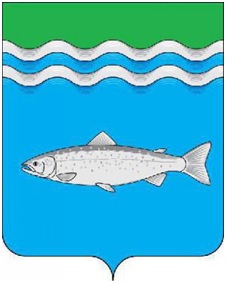 